AppendixAn inside look at a biofilm: Pseudomonas aeruginosa flagella bio-trackingEden Ozer1,†, Karin Yaniv3,†, Einat Chetrit4, Anastasya Boyarski5, Michael M. Meijler5,6, Ronen Berkovich2,4, Ariel Kushmaro2,3*, Lital Alfonta1,2,5,*† These authors contributed equally.1Department of Life Sciences, Ben-Gurion University of the Negev, POBox 653, Beer-Sheva 8410501, Israel.2Ilse Katz Institute for Nanoscale Science and Technology, Ben-Gurion University of the Negev, POBox 653, Beer-Sheva 8410501, Israel.3 Goren-Goldstein Department of Biotechnology Engineering, Ben-Gurion University of the Negev, POBox 653, Beer-Sheva 8410501, Israel.4Department of Chemical Engineering, Ben-Gurion University of the Negev, POBox 653, Beer-Sheva 8410501, Israel.5Department of Chemistry, Ben-Gurion University of the Negev, POBox 653, Beer-Sheva 8410501, Israel.6National Institute for Biotechnology in the Negev, Ben-Gurion University of the Negev, POBox 653, Beer-Sheva 8410501, Israel.⃰e-mails: kushmaro@bgu.ac.il; alfontal@bgu.ac.ilTable of Contents:Cover page											A-1Table of contents										A-2Figure A1-A6		Figure 2 enlarged images						A-3Figures A7-A21	Figure 3 enlarged images						A-9Figure A22-A33	Figure 4 enlarged images						S-24Figure A34-A35	Figure 6 enlarged images						S-36Gene sequences										S-38Table A1		Primers list								S-47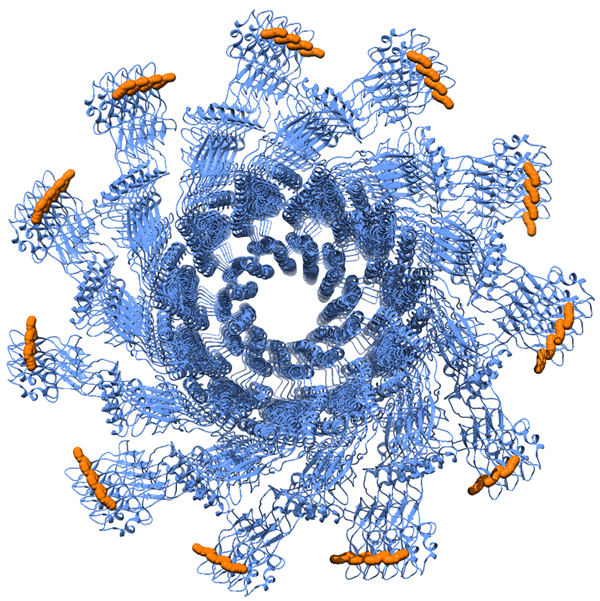 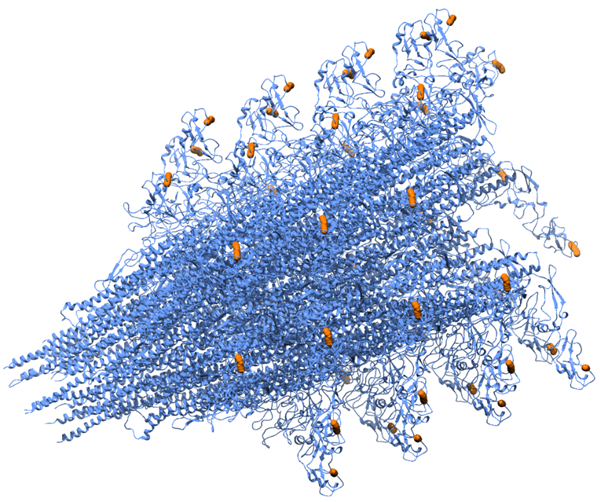 Figure A1| Theoretical model of flagella incorporated with PrK. Enlarged images of theoretical model generated.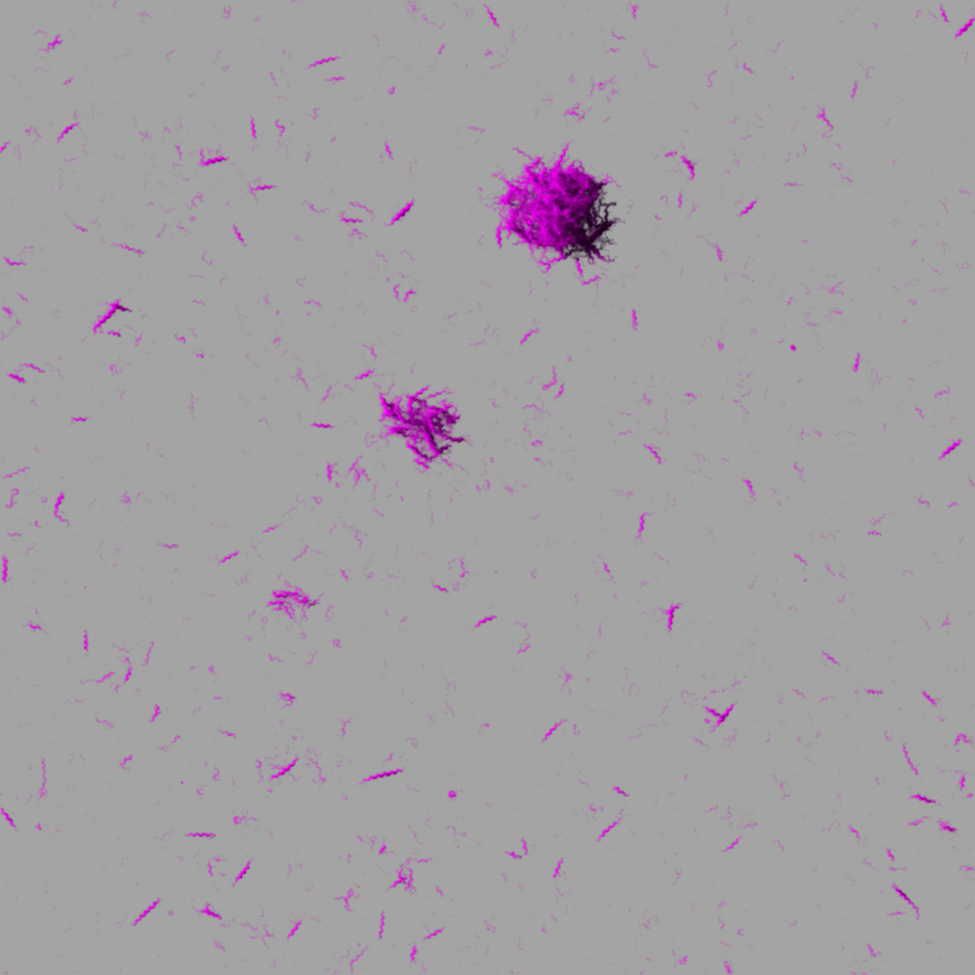 Figure A2| Inoculated flagella visualization in a young biofilm. Enlarged image of pre-labeled flagella in a young biofilm expressing genomic GFP (8 hrs). Channel: λ=545 nm.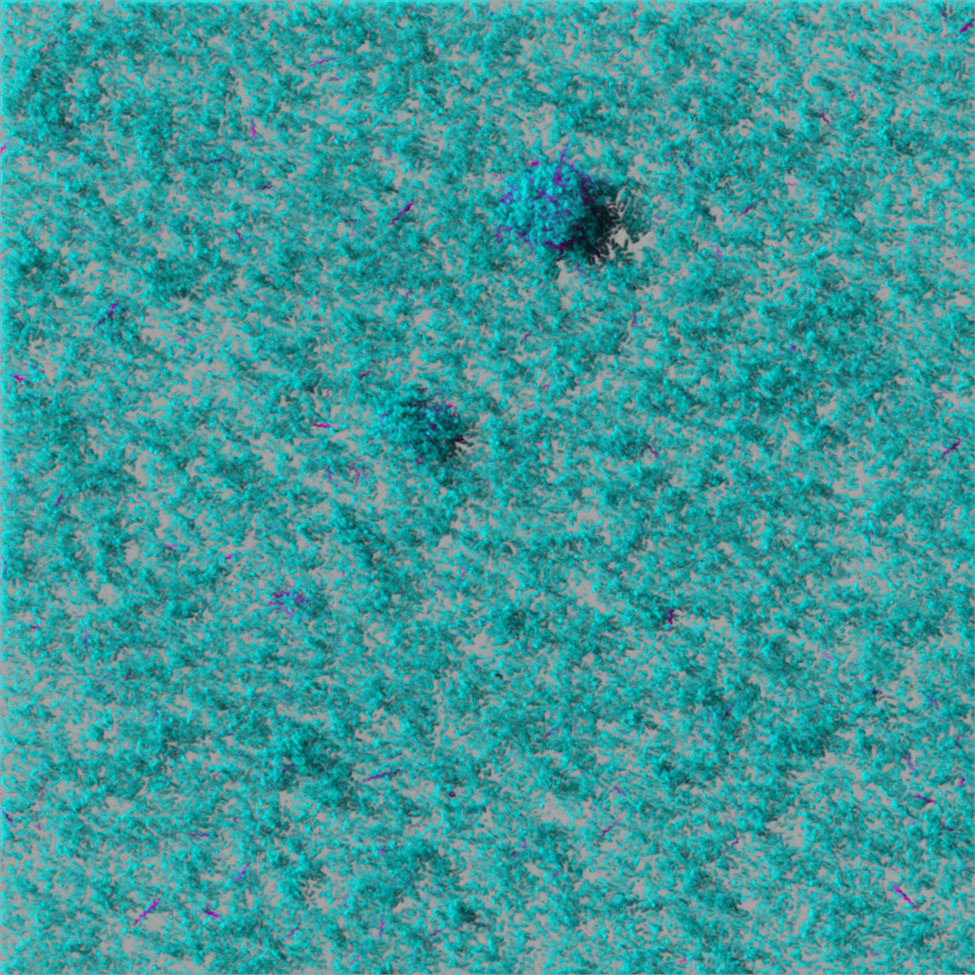 Figure A3| Inoculated flagella and bacteria visualization in a young biofilm. Enlarged image of pre-labeled flagella in a young biofilm expressing genomic GFP (8 hrs). Channels: λ=488 nm, λ=545 nm.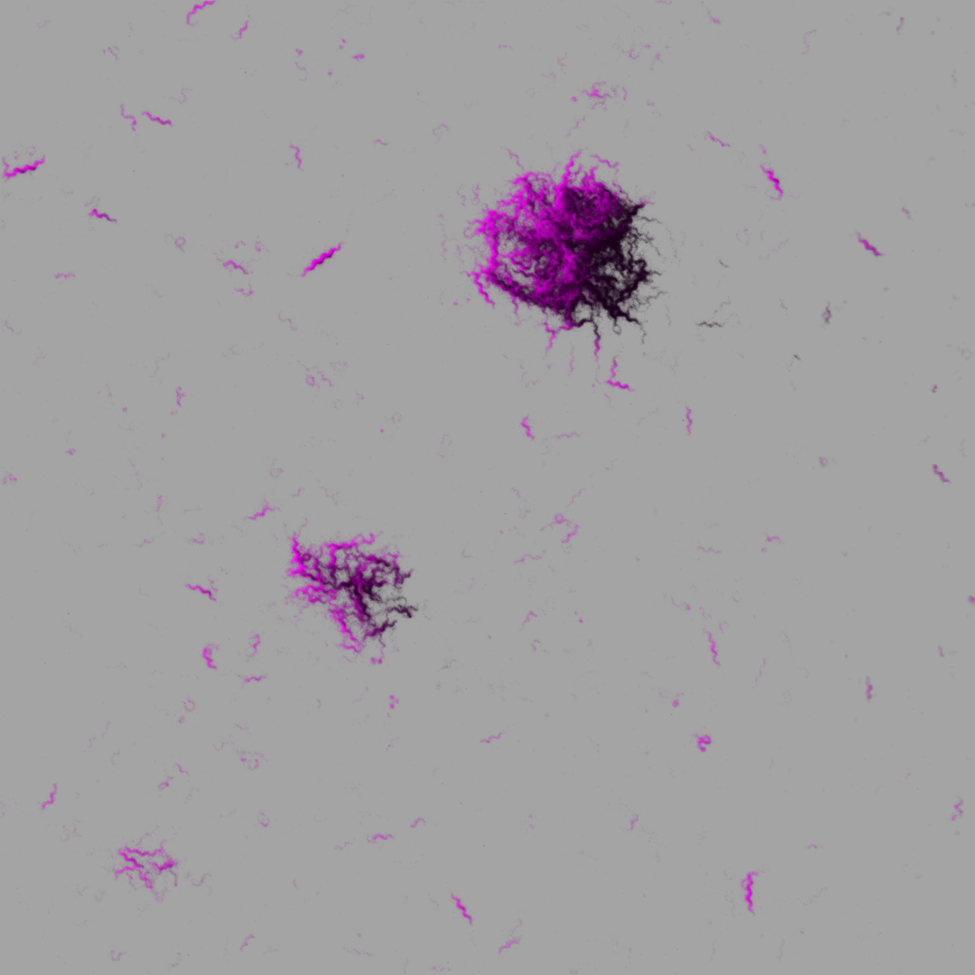 Figure A4| Inoculated flagella visualization in a grown biofilm. Enlarged image of pre-labeled flagella in a grown biofilm expressing genomic GFP (6 days). Channel: λ=545 nm.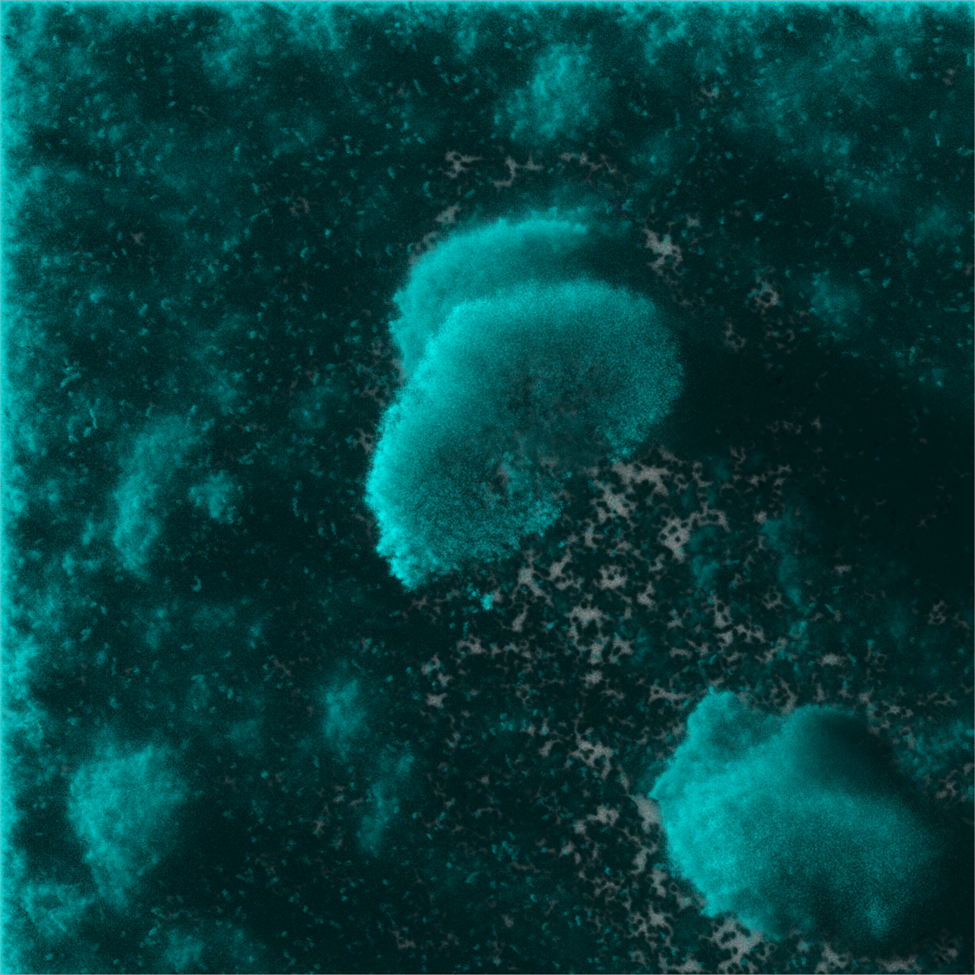 Figure A5| Inoculated flagella and bacteria visualization in a grown biofilm. Enlarged image of pre-labeled flagella in a grown biofilm expressing genomic GFP (6 days). Channels: λ=488 nm, λ=545 nm.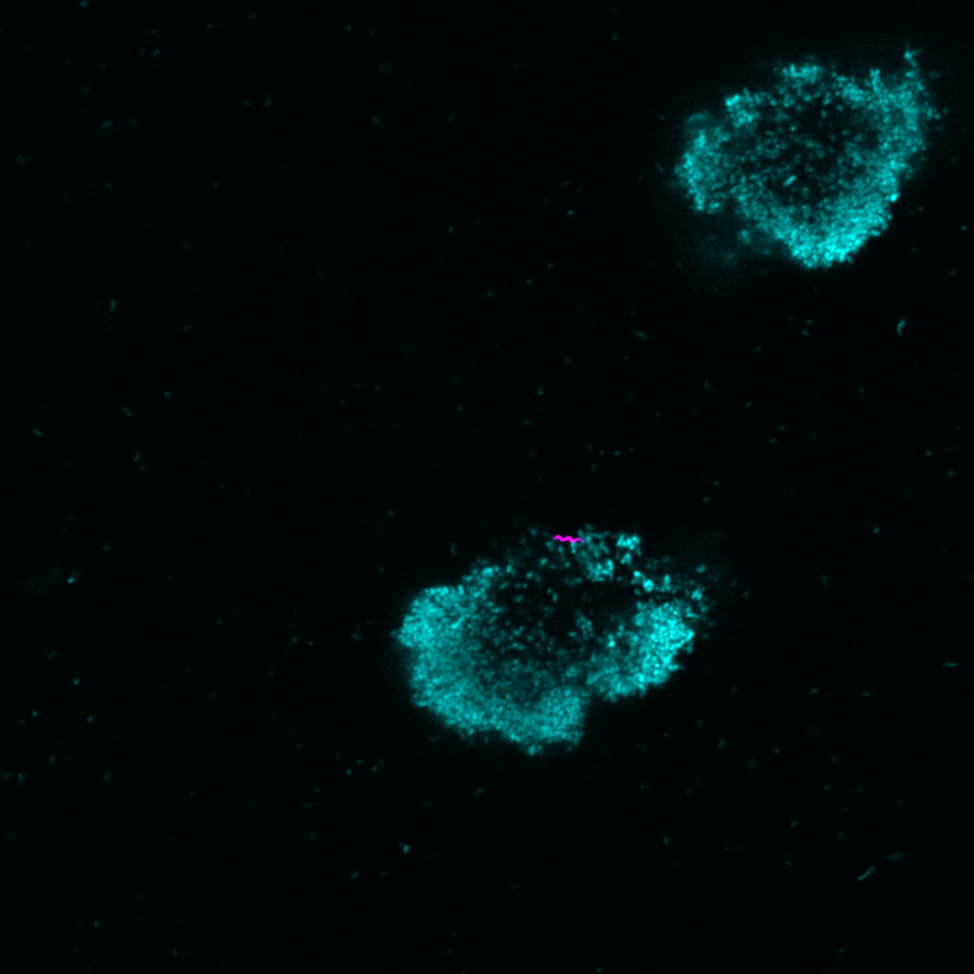 Figure A6| Inoculated flagella movement during biofilm growth. Enlarged image of pre-labeled flagella in a grown biofilm (6 days) expressing genomic GFP. Channels: λ=488 nm, λ=545 nm.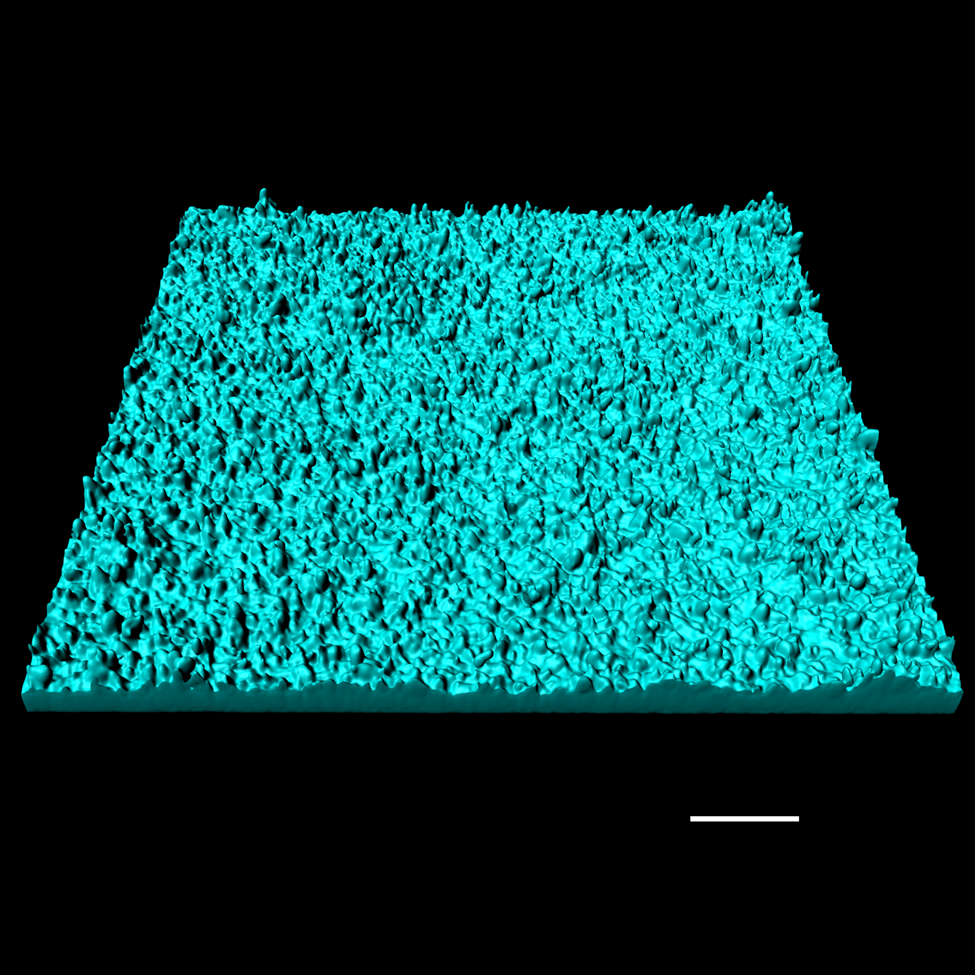 Figure A7| Young biofilm biomass. Enlarged image of visualized biofilm entire biomass after 2 days of growth. Channel: λ=488 nm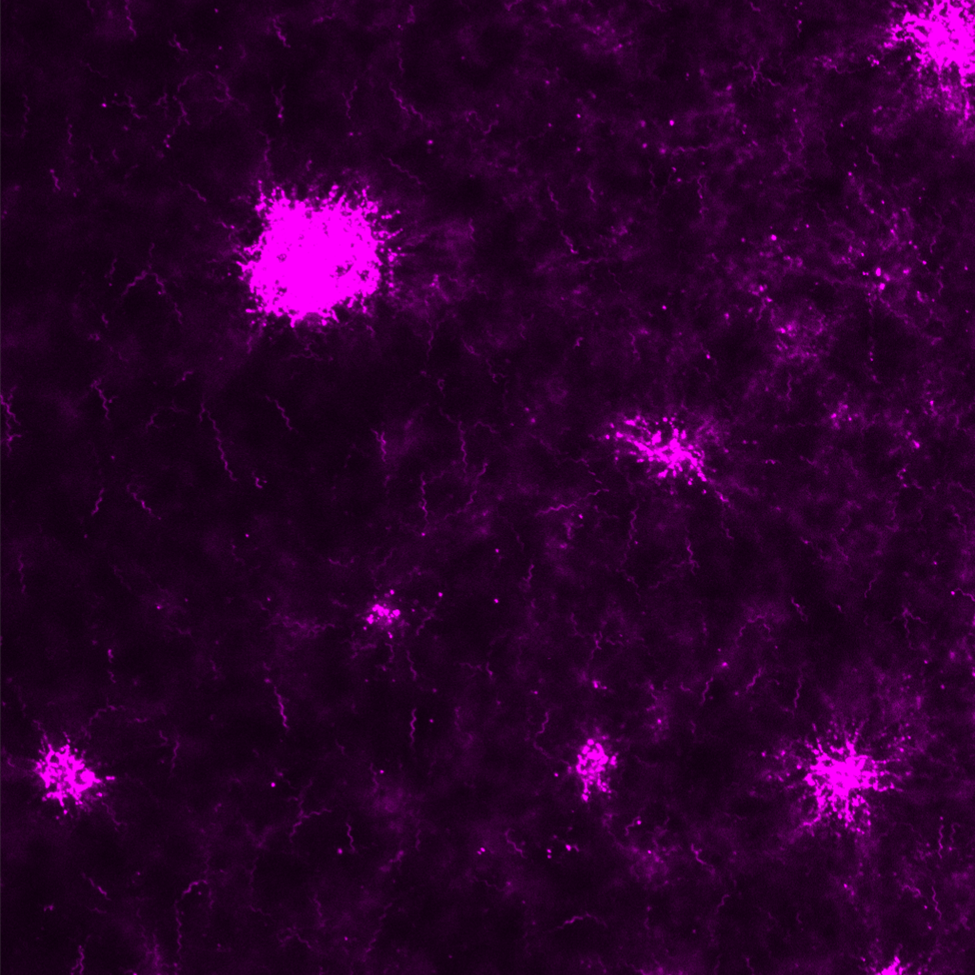 Figure A8| Young biofilm flagella in mid-section. Enlarged image of stacked layers from a young biofilm mid-section after 2 days of growth presenting labeled flagella. Channel: λ=545 nm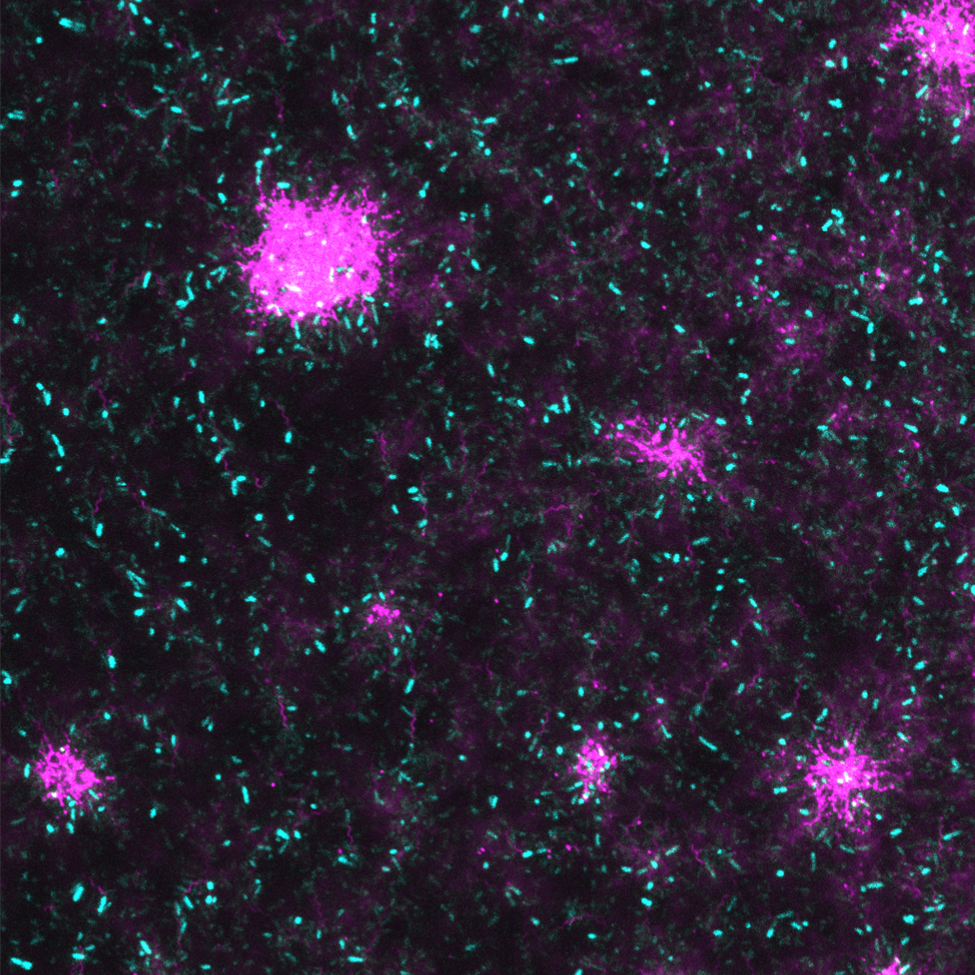 Figure A9| Young biofilm flagella in mid-section. Enlarged image of stacked layers from a young biofilm mid-section after 2 days of growth presenting labeled flagella and bacteria. Channels: λ=488 nm, λ=545 nm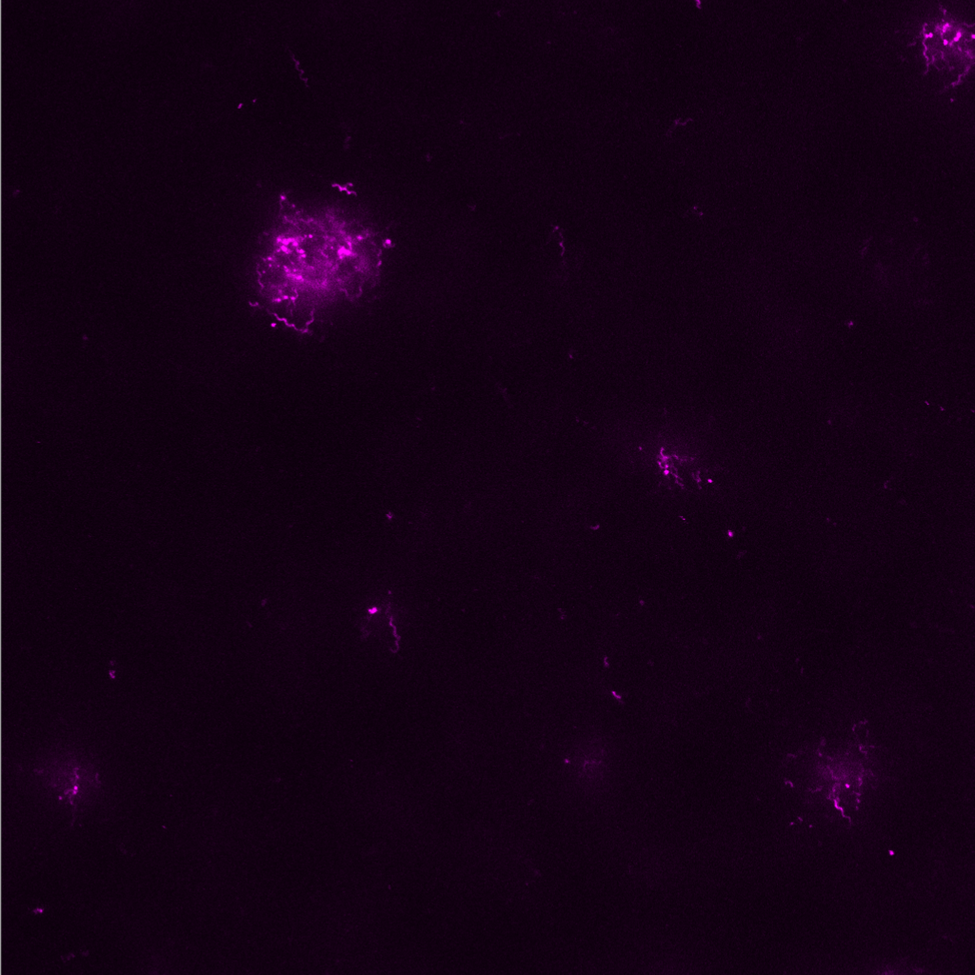 Figure A10| Young biofilm flagella in upper section. Enlarged image of stacked layers from a young biofilm upper section after 2 days of growth presenting labeled flagella. Channel: λ=545 nm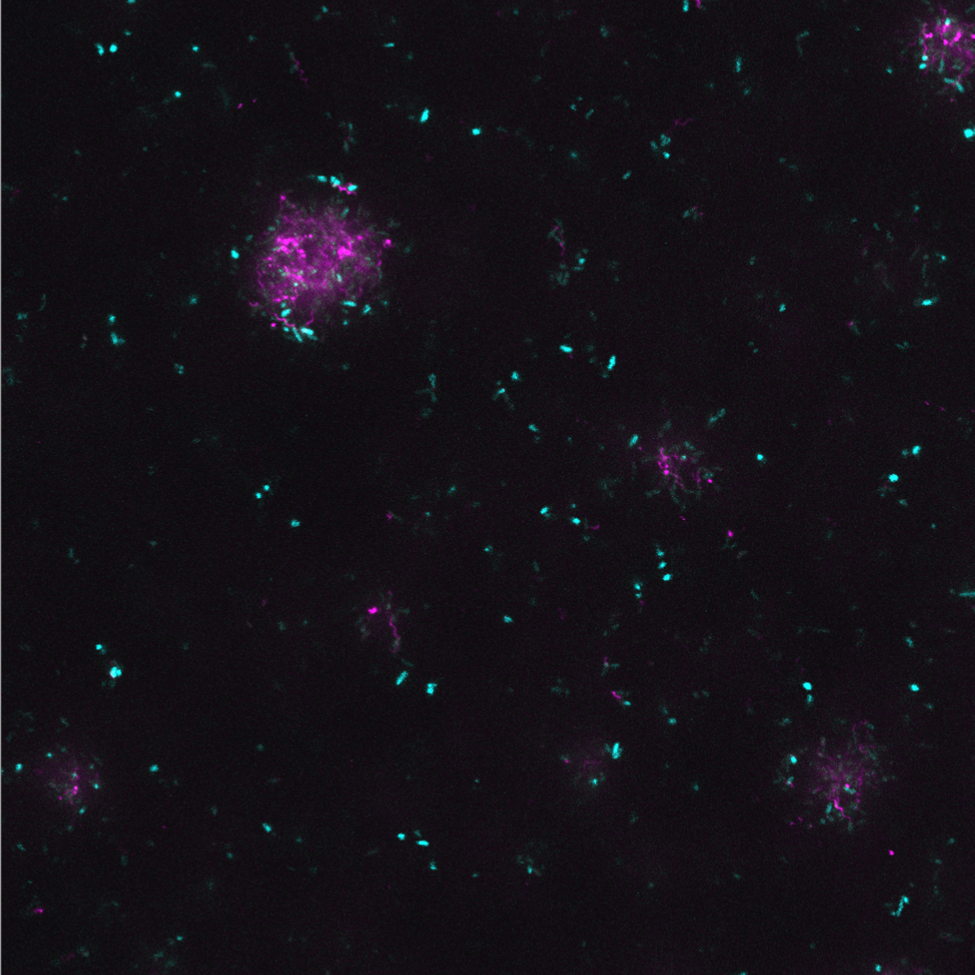 Figure A11| Young biofilm flagella in upper section. Enlarged image of stacked layers from a young biofilm upper section after 2 days of growth presenting labeled flagella and bacteria. Channels: λ=488 nm, λ=545 nm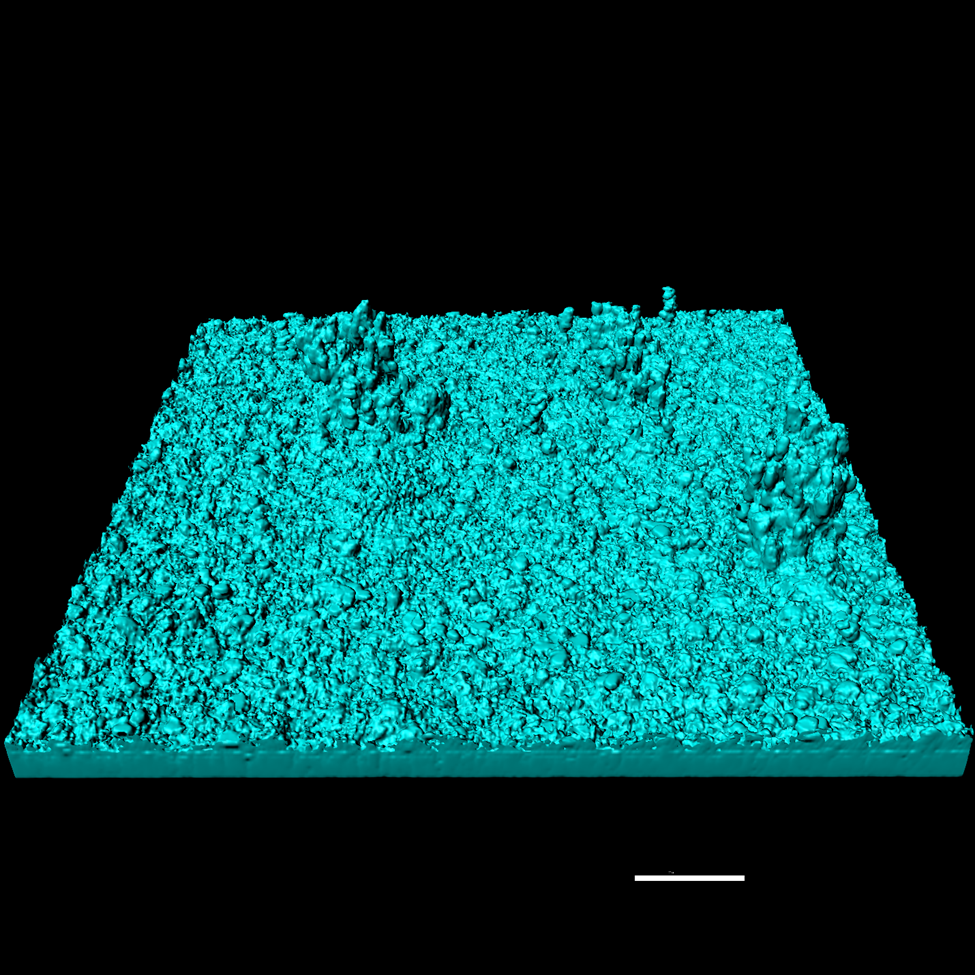 Figure A12| Growing biofilm biomass. Enlarged image of visualized biofilm entire biomass after 4 days of growth. Channel: λ=488 nm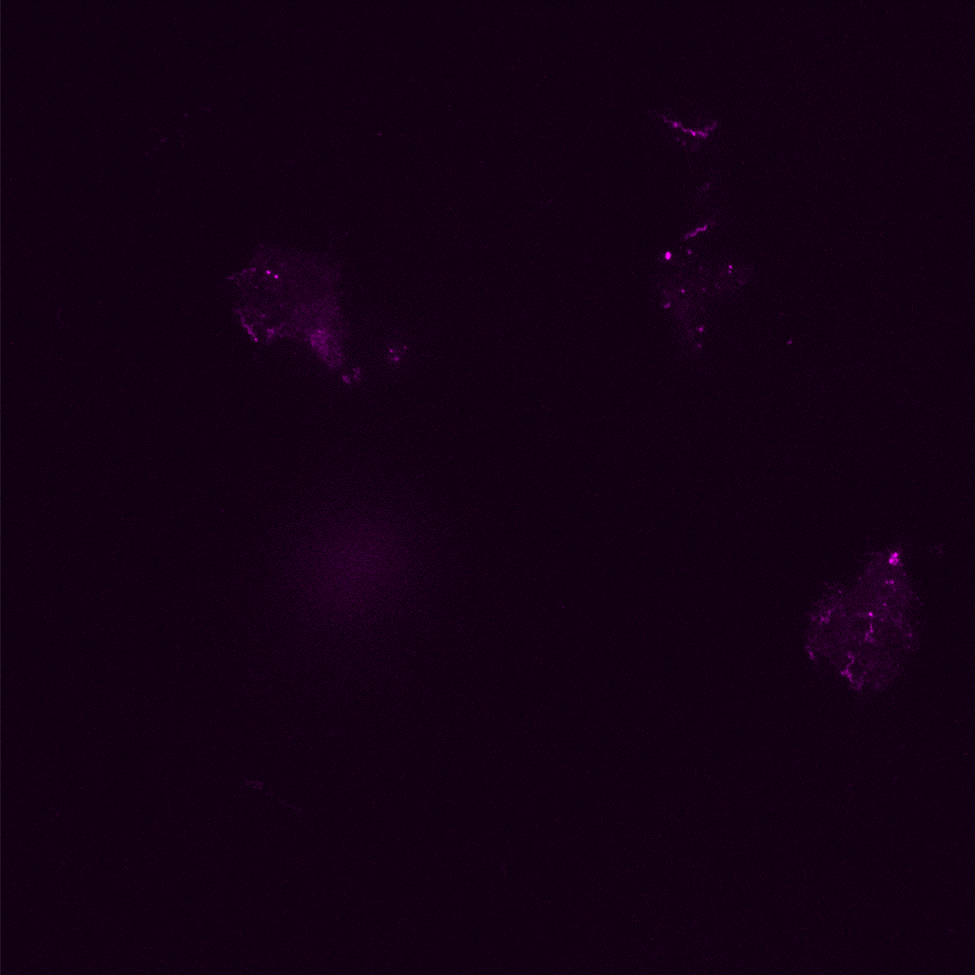 Figure A13| Growing biofilm flagella in mid-section. Enlarged image of stacked layers from a growing biofilm mid-section after 4 days of growth presenting labeled flagella. Channel: λ=545 nm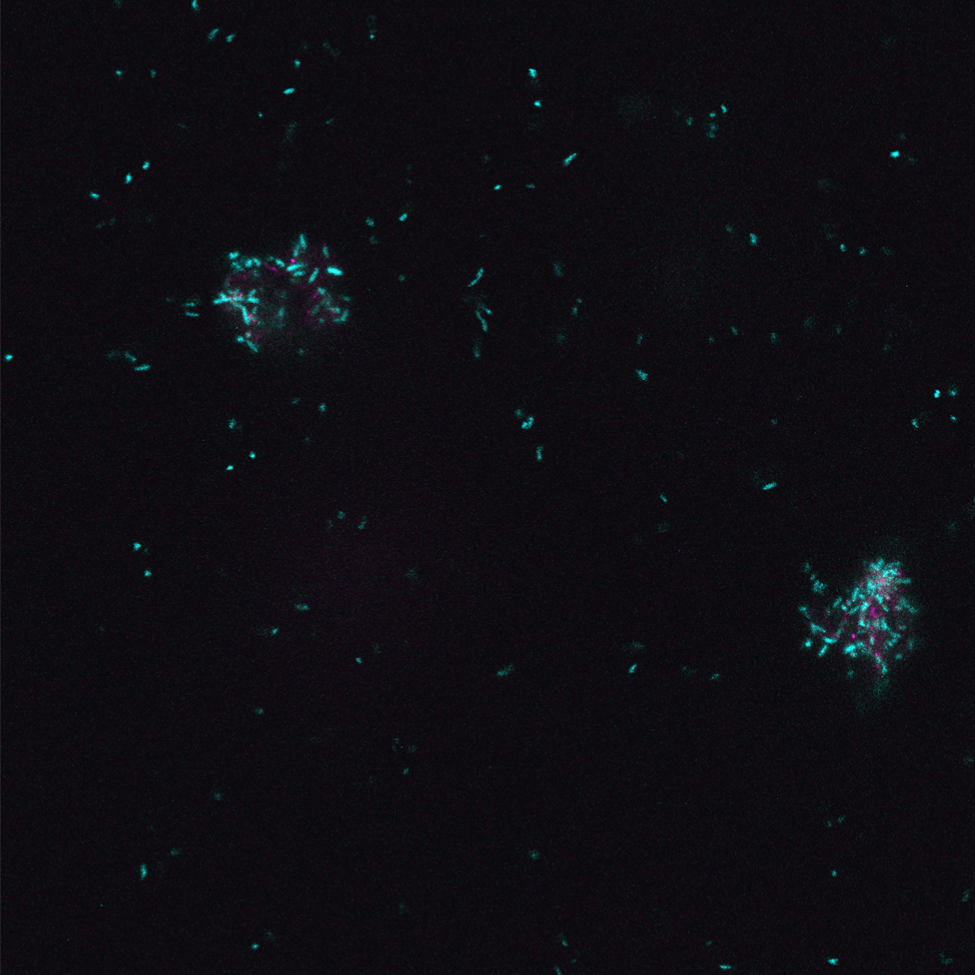 Figure A14| Growing biofilm flagella in mid-section. Enlarged image of stacked layers from a growing biofilm mid-section after 4 days of growth presenting labeled flagella and bacteria. Channels: λ=488 nm, λ=545 nm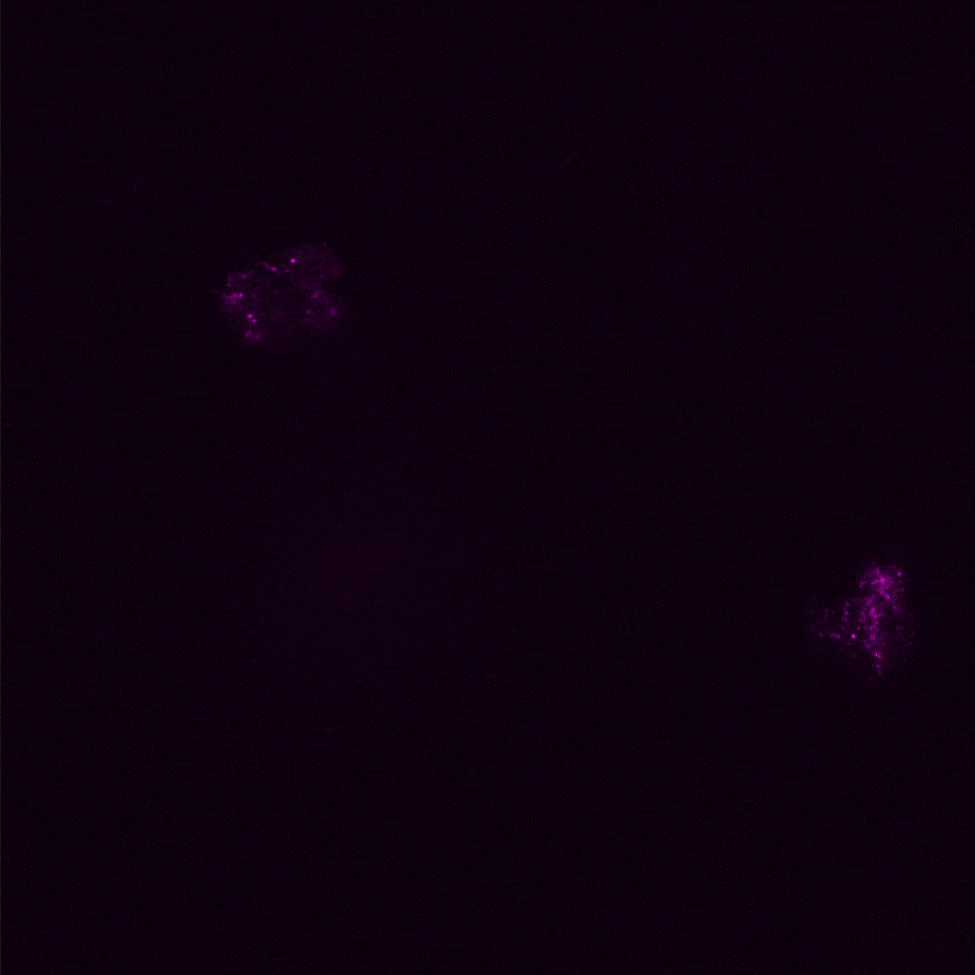 Figure A15| Growing biofilm flagella in upper section. Enlarged image of stacked layers from a growing biofilm upper section after 4 days of growth presenting labeled flagella. Channel: λ=545 nmFigure A16| Growing biofilm flagella in upper section. Enlarged image of stacked layers from a growing biofilm upper section after 4 days of growth presenting labeled flagella and bacteria. Channels: λ=488 nm, λ=545 nm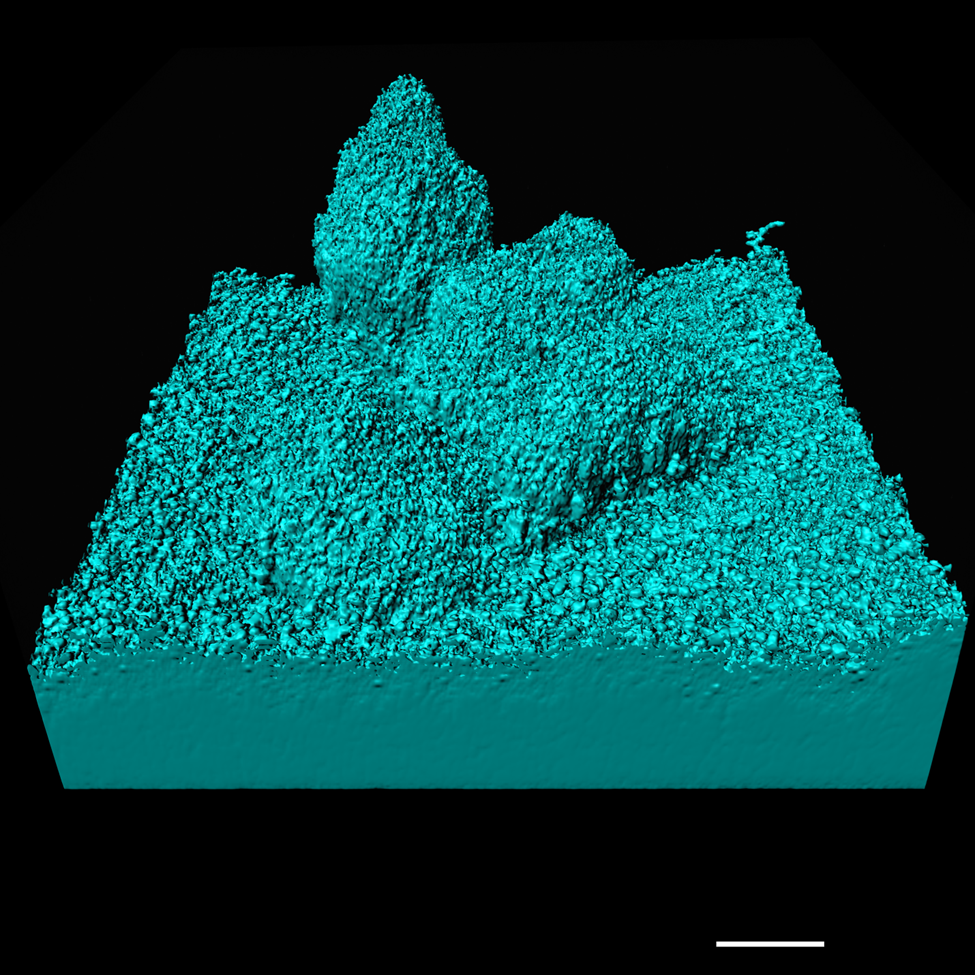 Figure A17| Mature biofilm biomass. Enlarged image of visualized biofilm entire biomass after 6 days of growth. Channel: λ=488 nm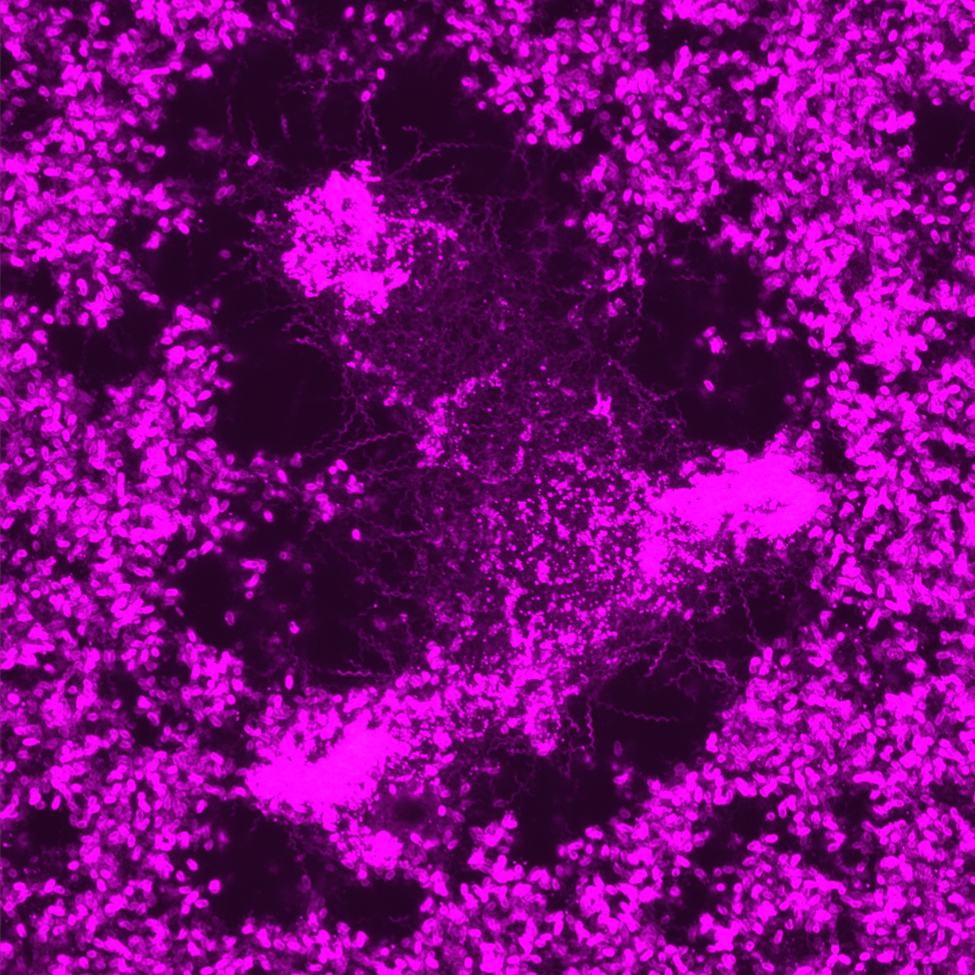 Figure A18| Mature biofilm flagella in lower mid-section. Enlarged image of stacked layers from a mature biofilm lower mid-section after 6 days of growth presenting labeled flagella. Channel: λ=545 nm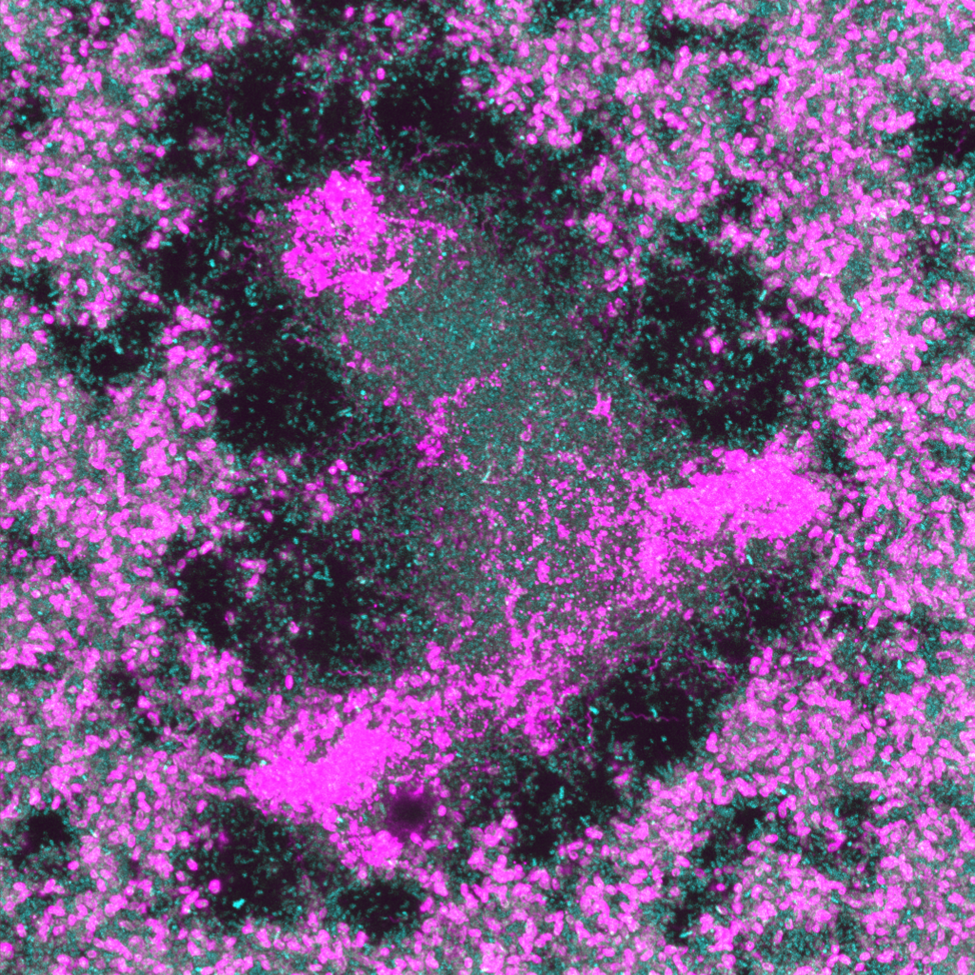 Figure A19| Mature biofilm flagella in lower mid-section. Enlarged image of stacked layers from a mature biofilm lower mid-section after 6 days of growth presenting labeled flagella and bacteria. Channels: λ=488 nm, λ=545 nm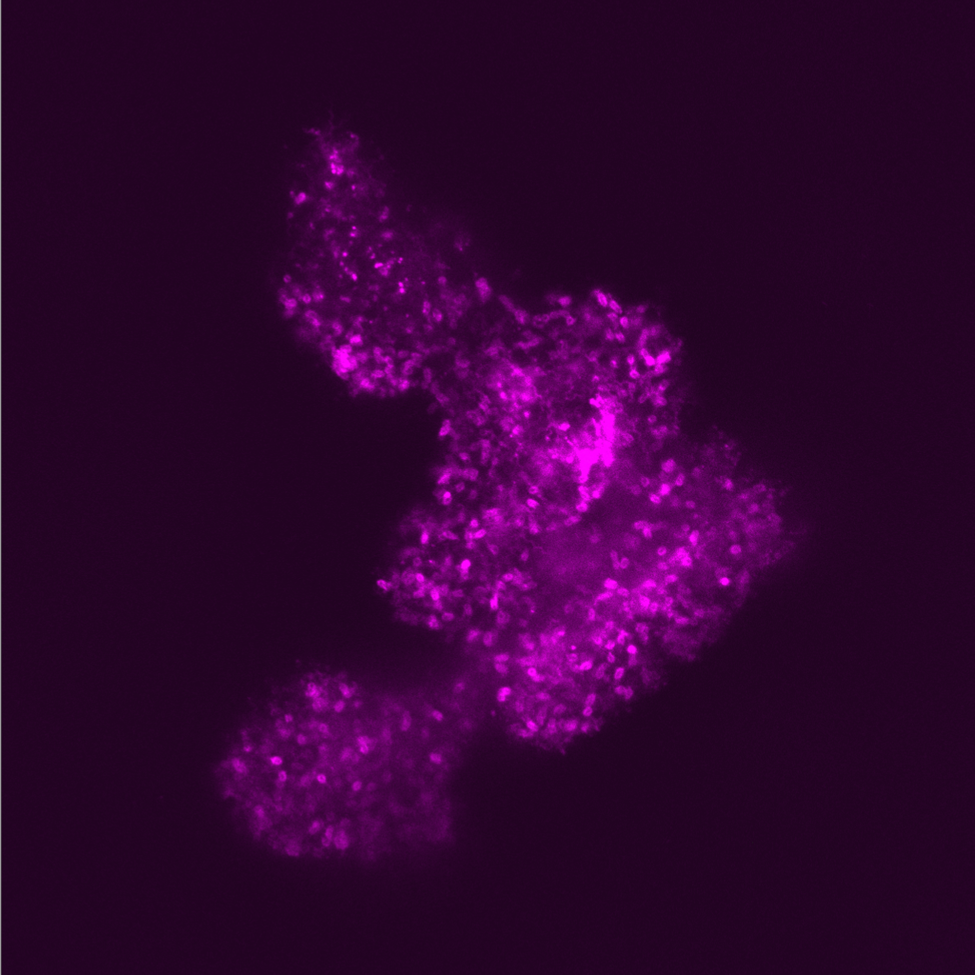 Figure A20| Mature biofilm flagella in mid-section. Enlarged image of stacked layers from a mature biofilm mid-section after 6 days of growth presenting labeled flagella. Channel: λ=545 nm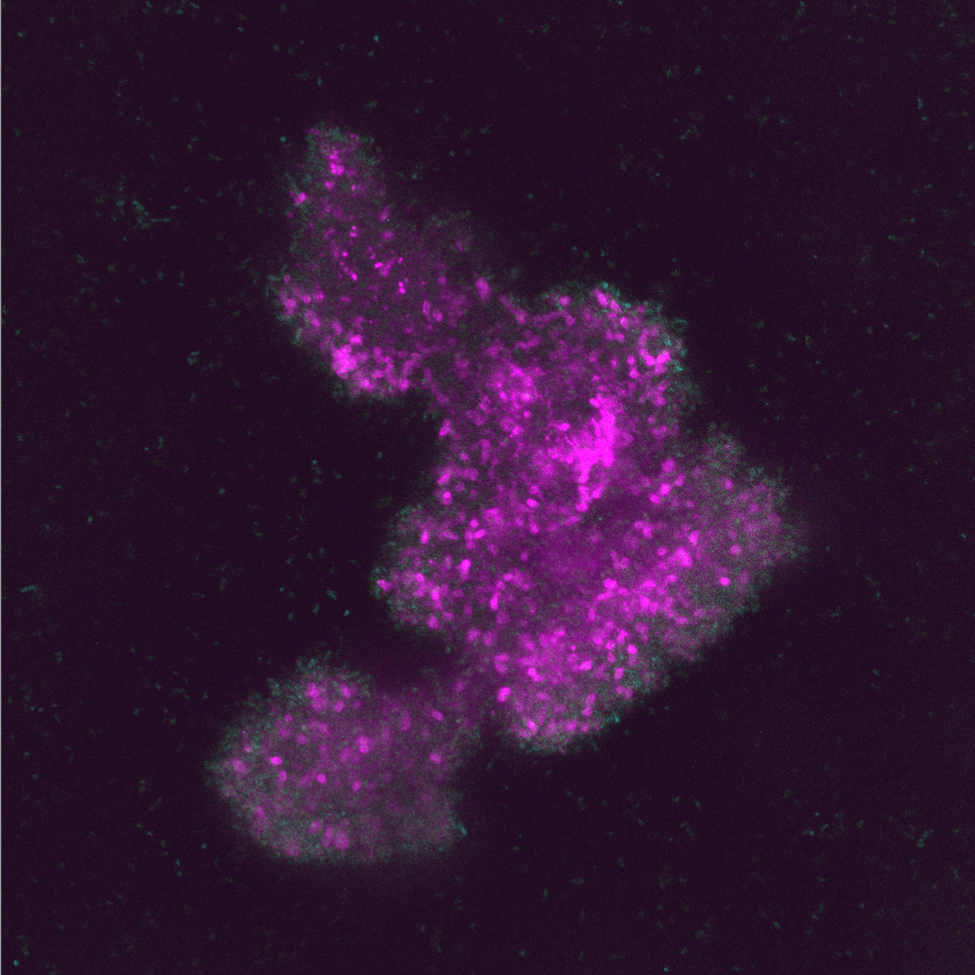 Figure A21| Mature biofilm flagella in mid-section. Enlarged image of stacked layers from a mature biofilm mid-section after 6 days of growth presenting labeled flagella and bacteria. Channels: λ=488 nm, λ=545 nm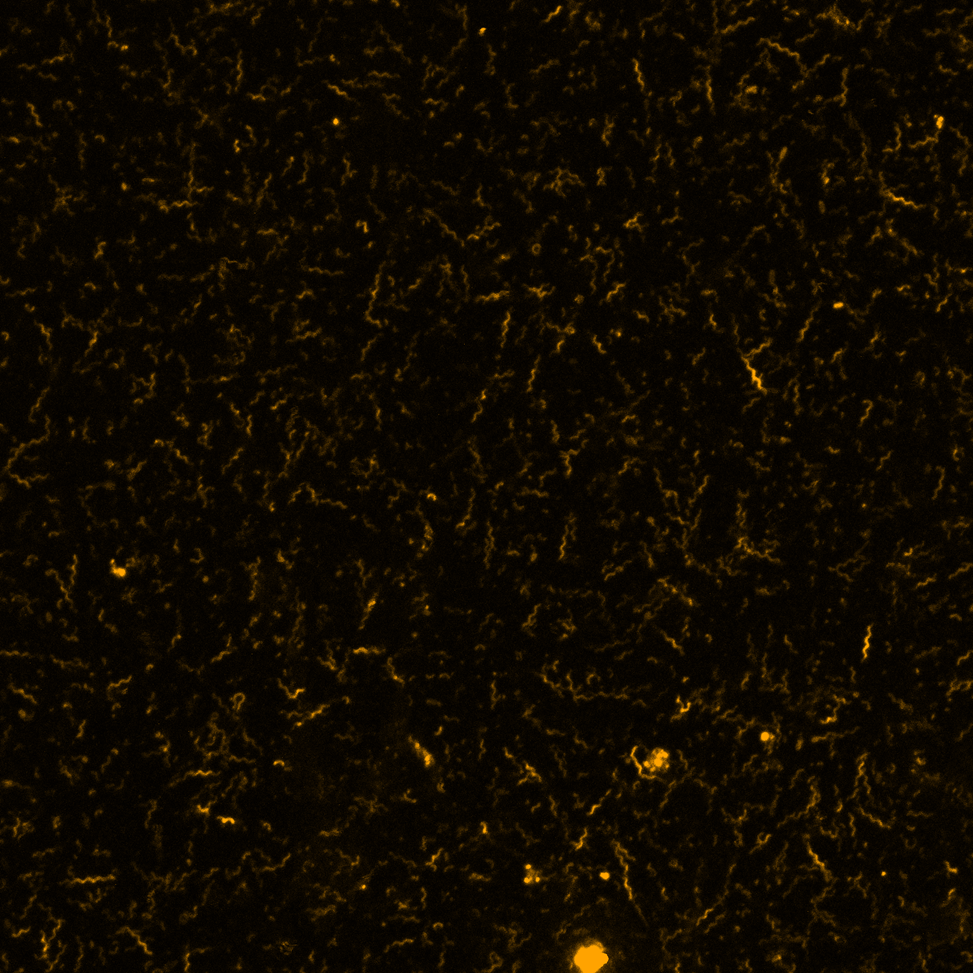 Figure A22| Young biofilm flagellated bacteria effluent. Enlarged image of a dispersed cells out of a young biofilm after 2 days of growth. Newly synthesized flagella labeled in orange. Channel: λ=660 nm.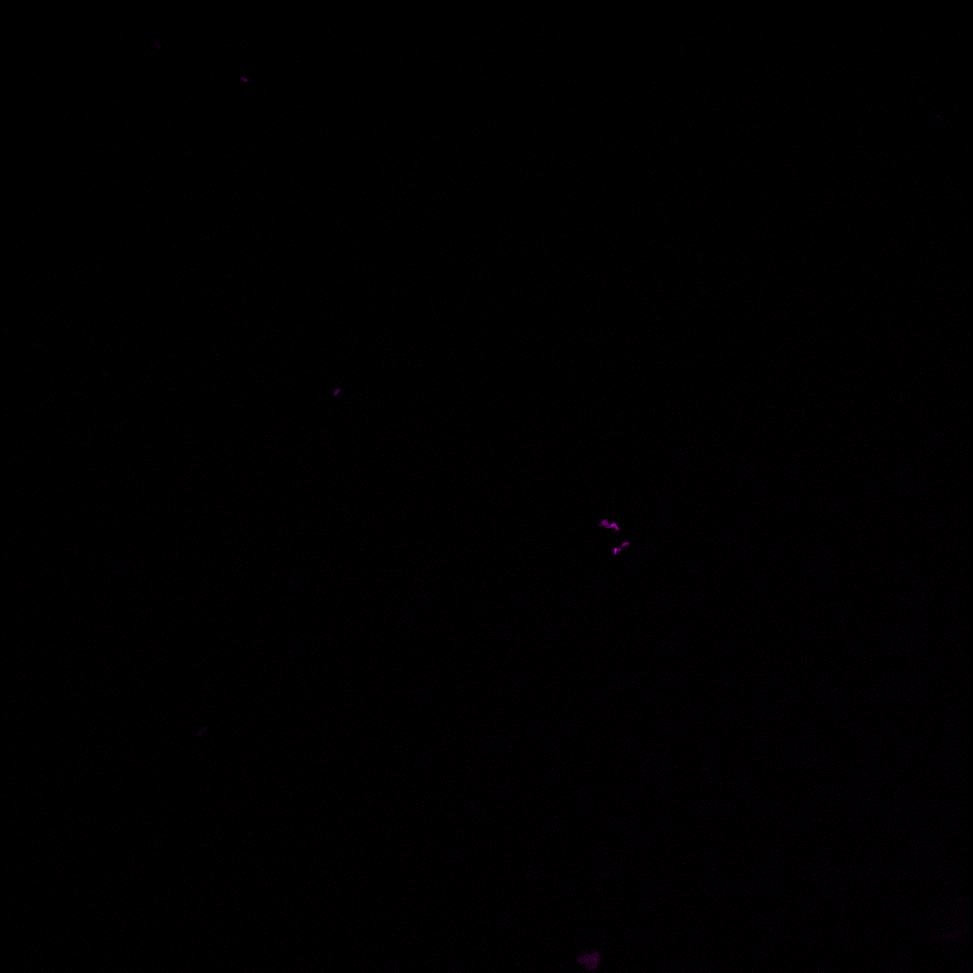 Figure A23| Young biofilm flagellated bacteria effluent. Enlarged image of a dispersed cells out of a young biofilm after 2 days of growth. Inoculated flagella labeled in magenta. Channel: λ=545 nm.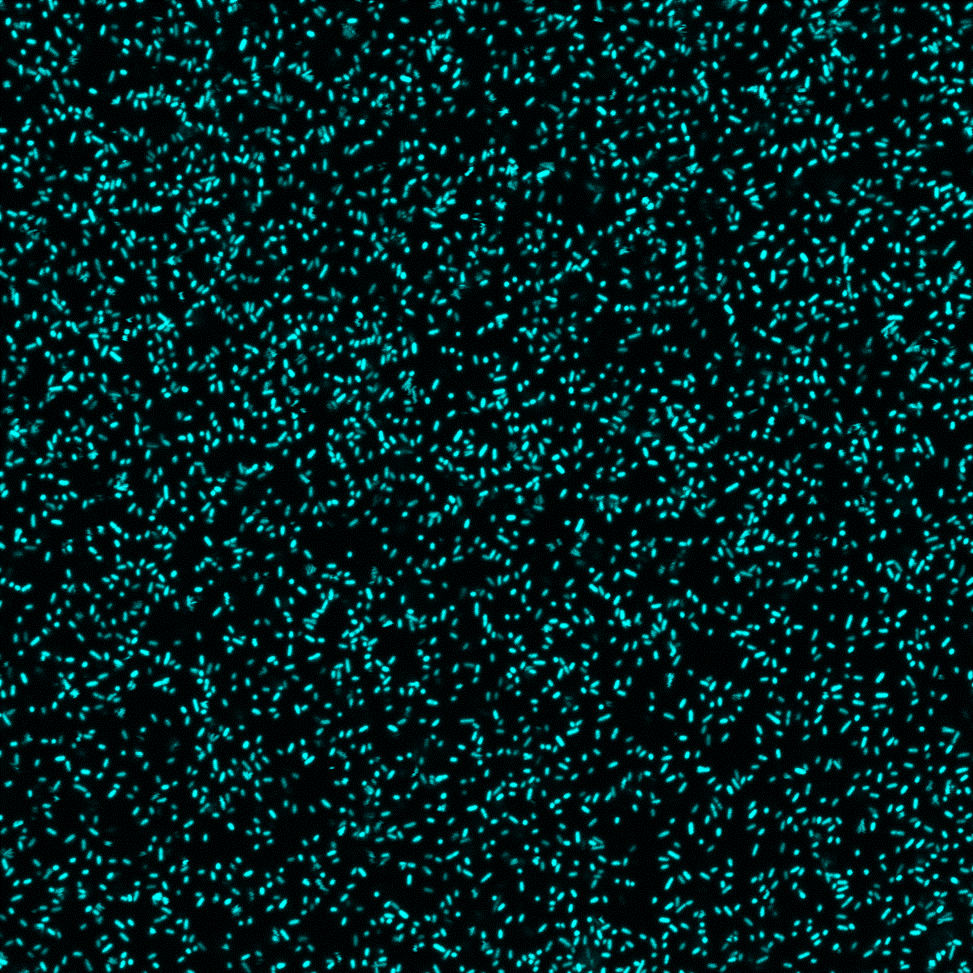 Figure A24| Young biofilm flagellated bacteria effluent. Enlarged image of a dispersed cells out of a young biofilm after 2 days of growth. Cells labeled in cyan. Channel: λ=488 nm.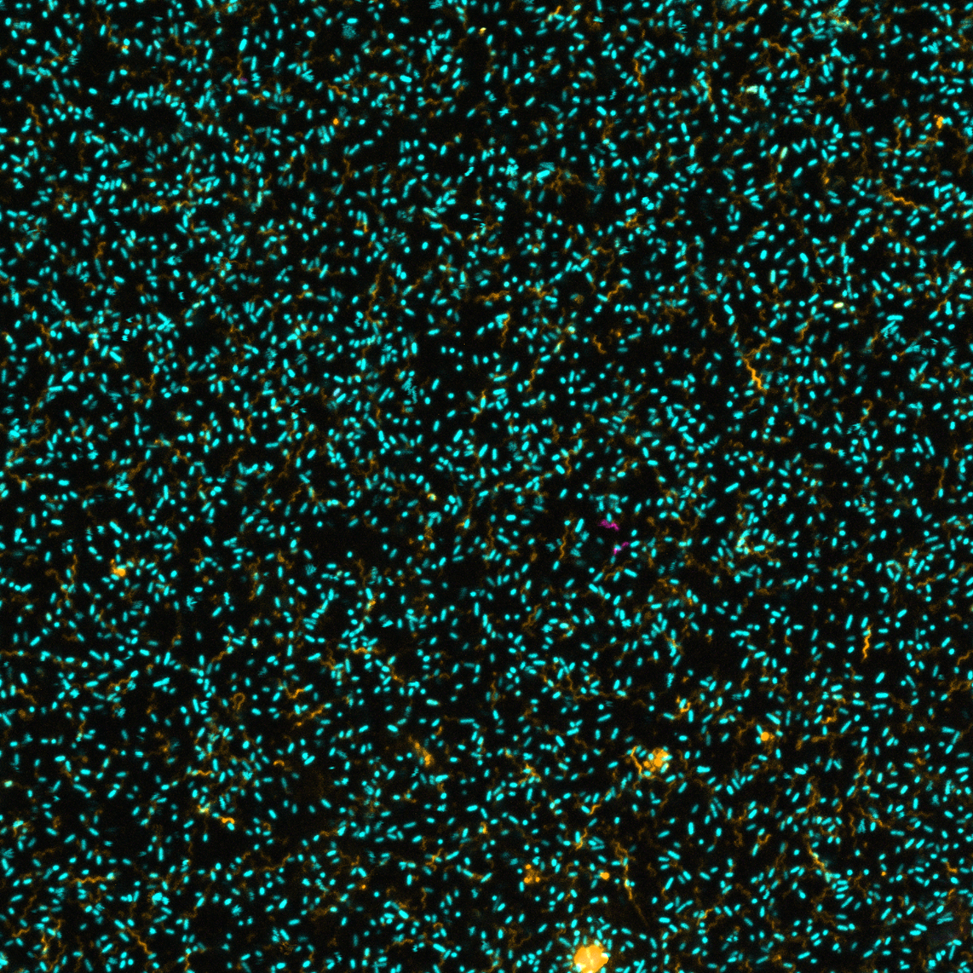 Figure A25| Young biofilm flagellated bacteria effluent. Enlarged image of a dispersed cells out of a young biofilm after 2 days of growth. Cells labeled in cyan, inoculated flagella labeled in magenta and newly synthesized flagella labeled in orange. Channels: λ=488 nm, λ=545 nm, λ=660 nm. 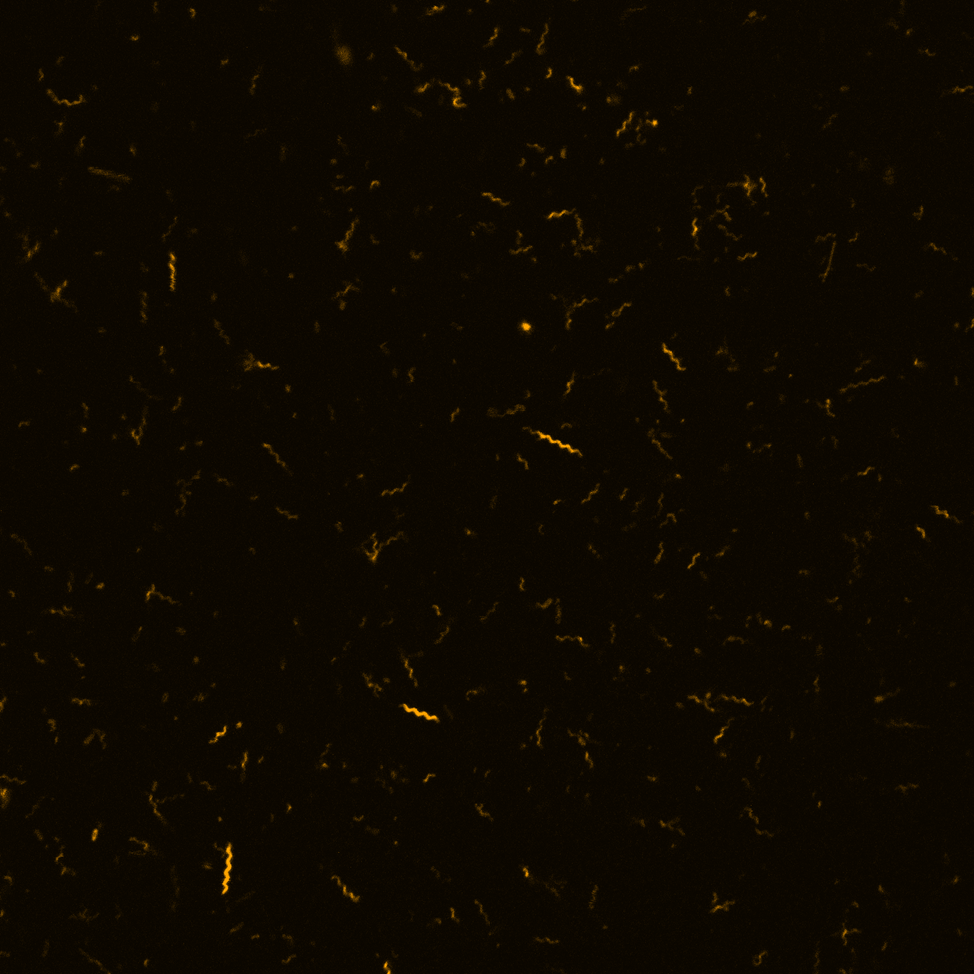 Figure A26| Growing biofilm flagellated bacteria effluent. Enlarged image of a dispersed cells out of a growing biofilm after 4 days of growth. Newly synthesized flagella labeled in orange. Channel: λ=660 nm.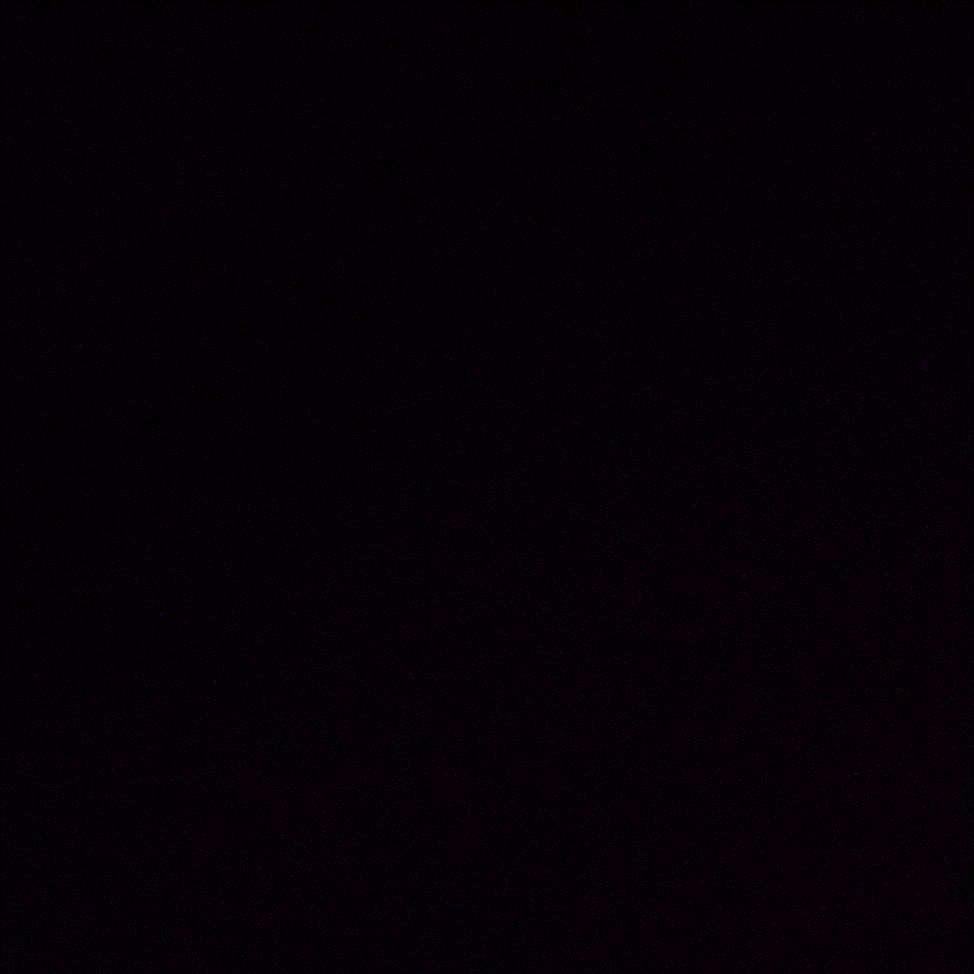 Figure A27| Growing biofilm flagellated bacteria effluent. Enlarged image of a dispersed cells out of a growing biofilm after 4 days of growth. Inoculated flagella labeled in magenta. Channel: λ=545 nm.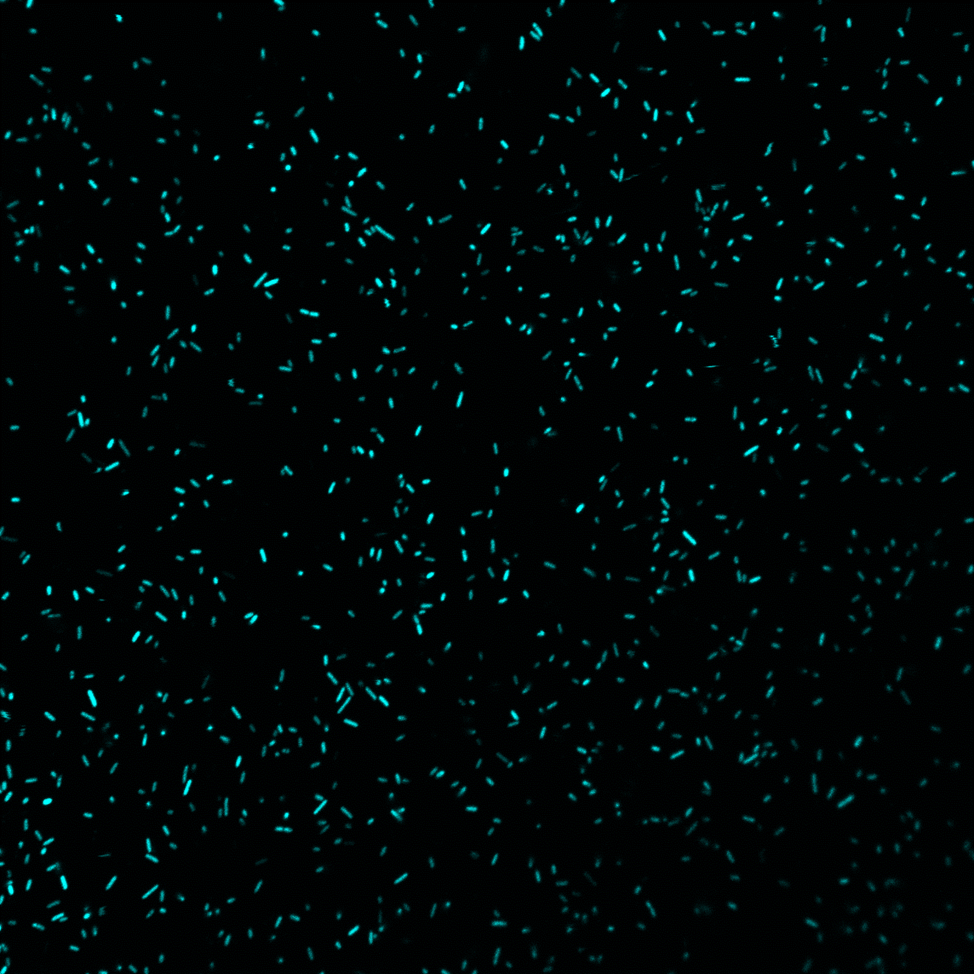 Figure A28| Growing biofilm flagellated bacteria effluent. Enlarged image of a dispersed cells out of a growing biofilm after 4 days of growth. Cells labeled in cyan. Channel: λ=488 nm.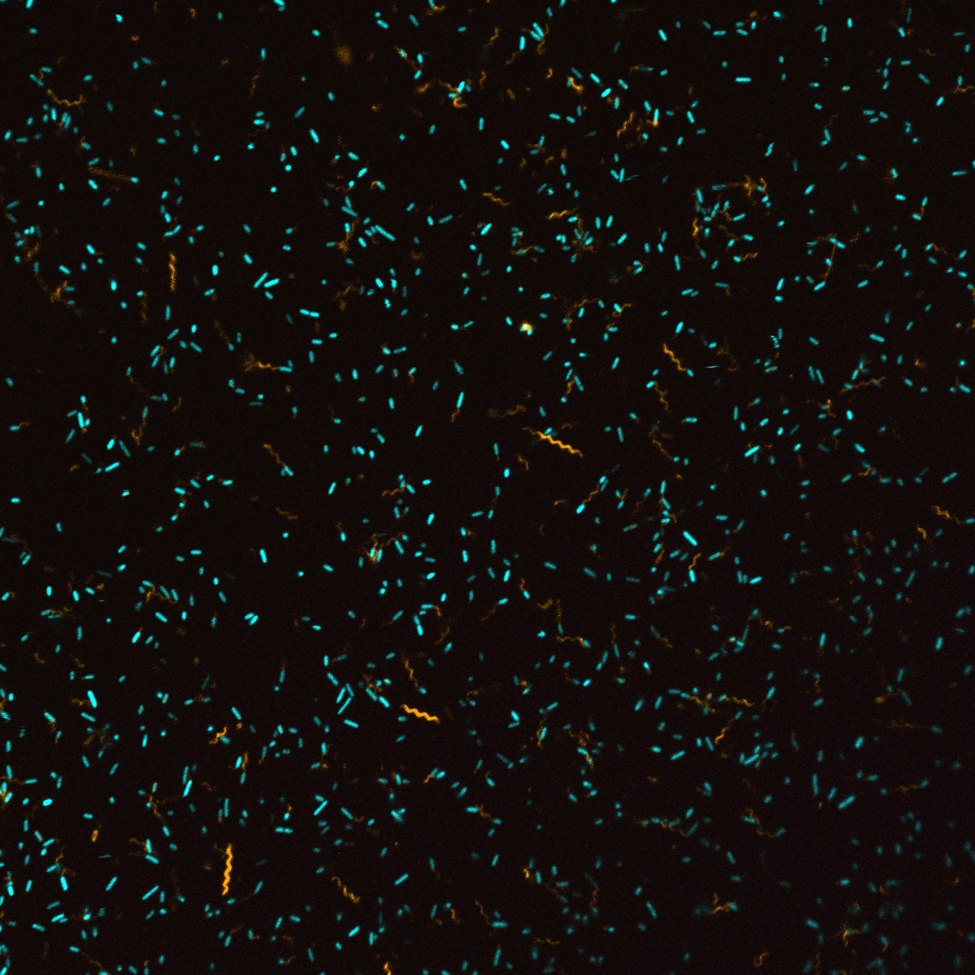 Figure A29| Growing biofilm flagellated bacteria effluent. Enlarged image of a dispersed cells out of a growing biofilm after 4 days of growth. Cells labeled in cyan, inoculated flagella labeled in magenta and newly synthesized flagella labeled in orange. Channels: λ=488 nm, λ=545 nm, λ=660 nm.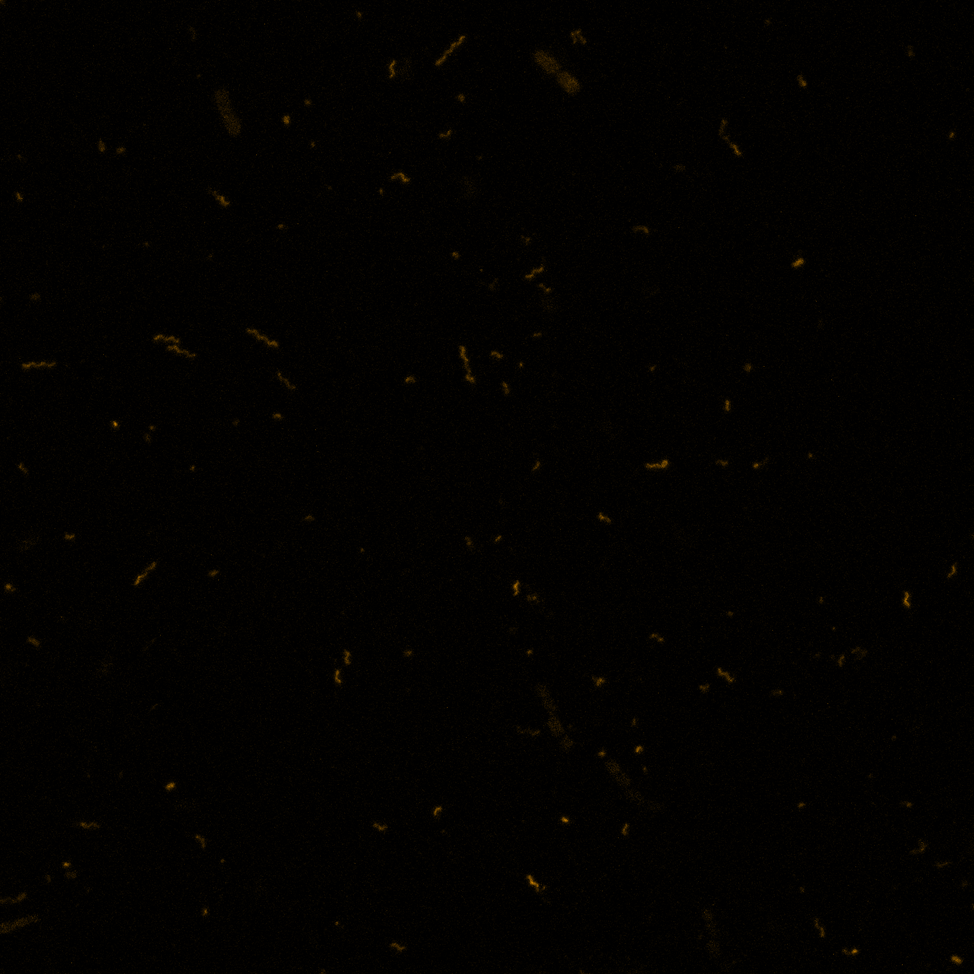 Figure A30| Mature biofilm flagellated bacteria effluent. Enlarged image of a dispersed cells out of a mature biofilm after 6 days of growth. Newly synthesized flagella labeled in orange. Channel: λ=660 nm.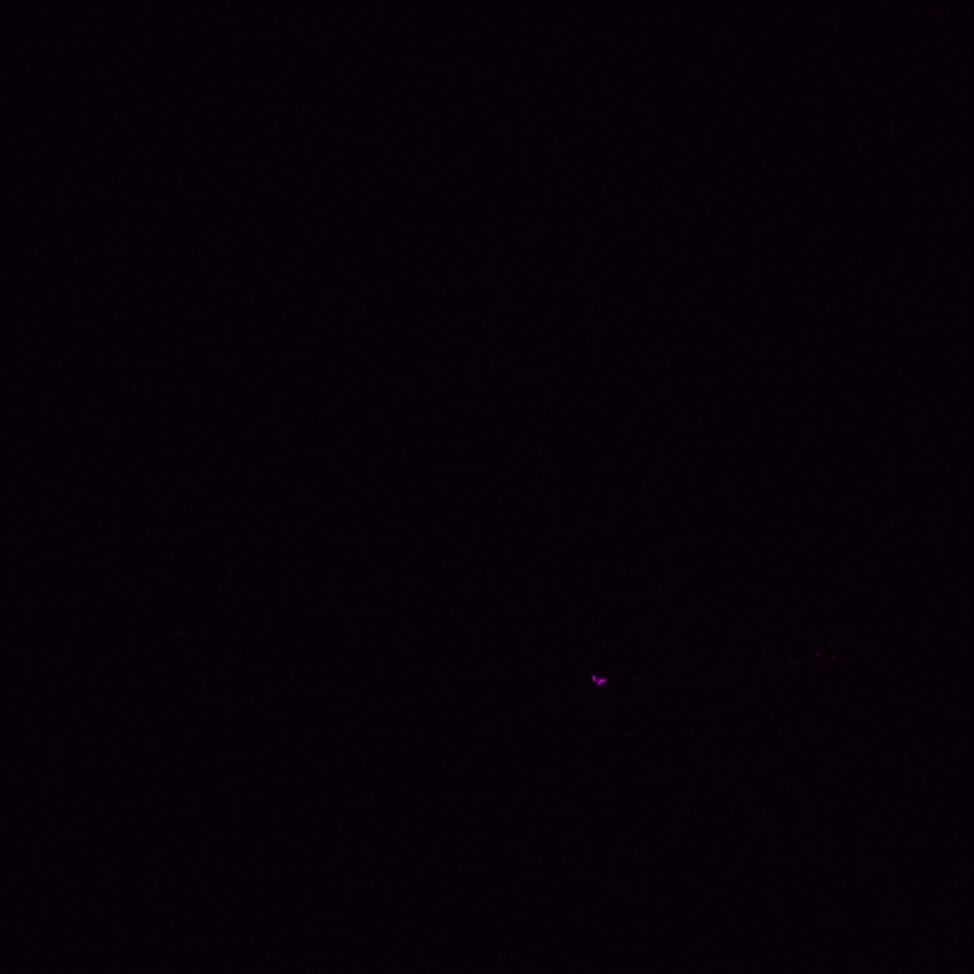 Figure A31| Mature biofilm flagellated bacteria effluent. Enlarged image of a dispersed cells out of a mature biofilm after 6 days of growth. Inoculated flagella labeled in magenta. Channel: λ=545 nm.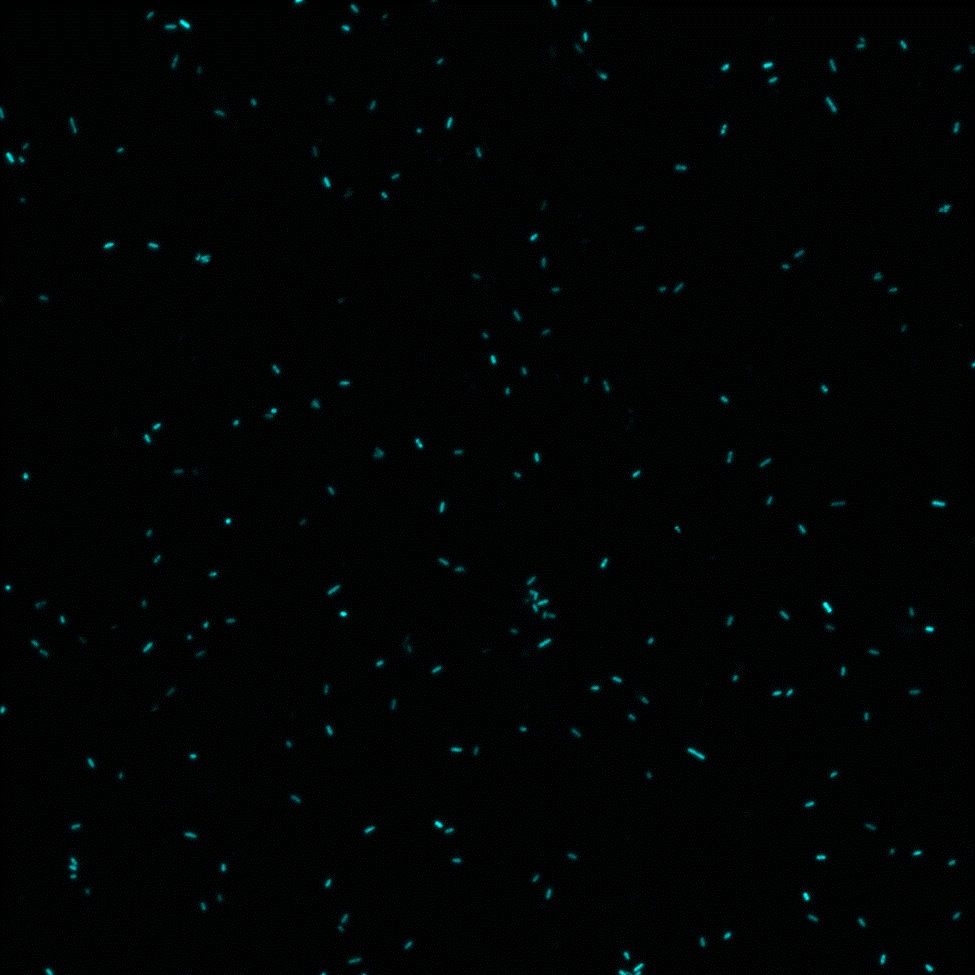 Figure A32| Mature biofilm flagellated bacteria effluent. Enlarged image of a dispersed cells out of a mature biofilm after 6 days of growth. Cells labeled in cyan. Channel: λ=488 nm.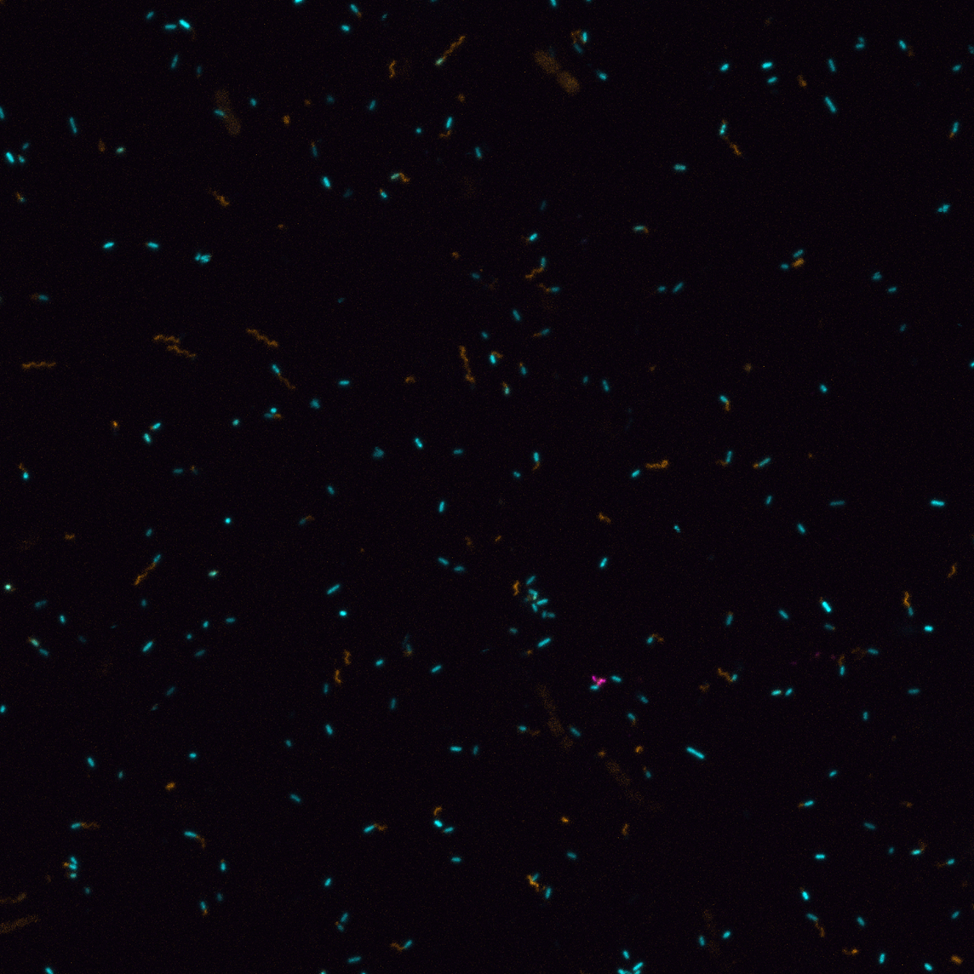 Figure A33| Mature biofilm flagellated bacteria effluent. Enlarged image of a dispersed cells out of a mature biofilm after 6 days of growth. Cells labeled in cyan, inoculated flagella labeled in magenta and newly synthesized flagella labeled in orange. Channels: λ=488 nm, λ=545 nm, λ=660 nm.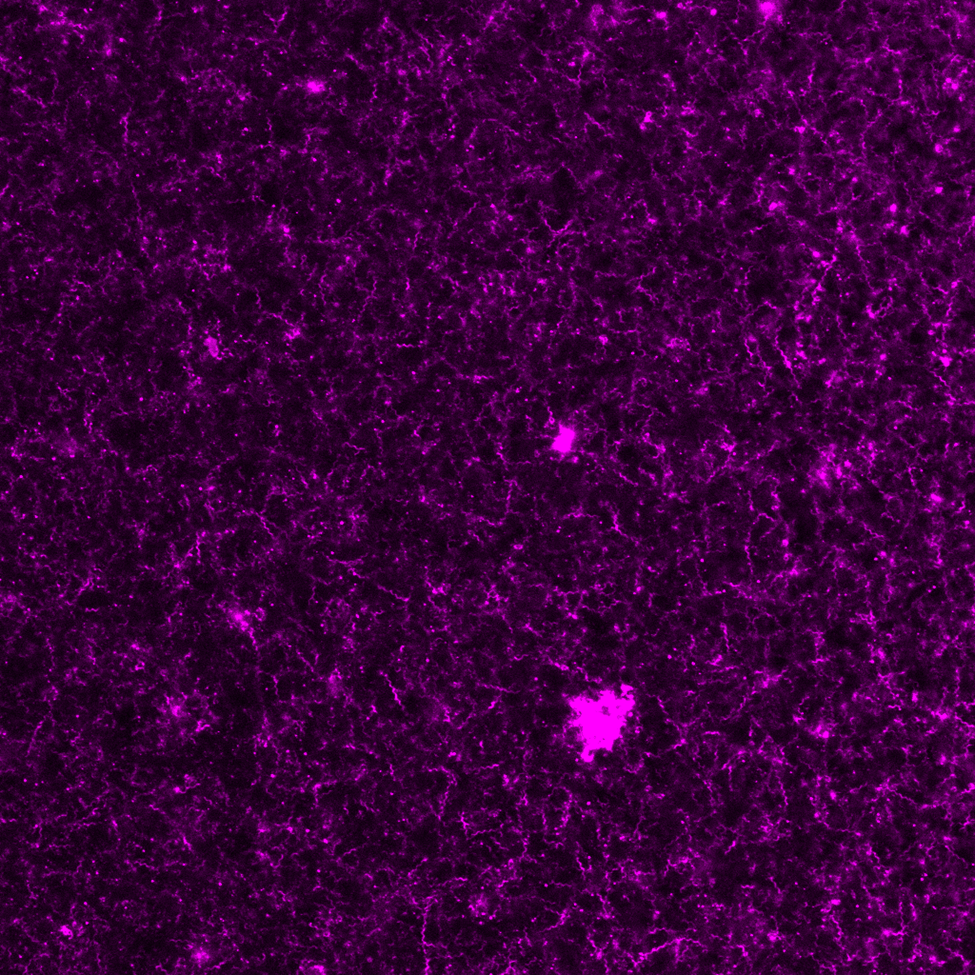 Figure A34| Flagella in a grid-like structure in a growing biofilm. CLSM of lower section of a growing biofilm with synthesized flagella demonstrating a grid structure. Channel: λ=545 nm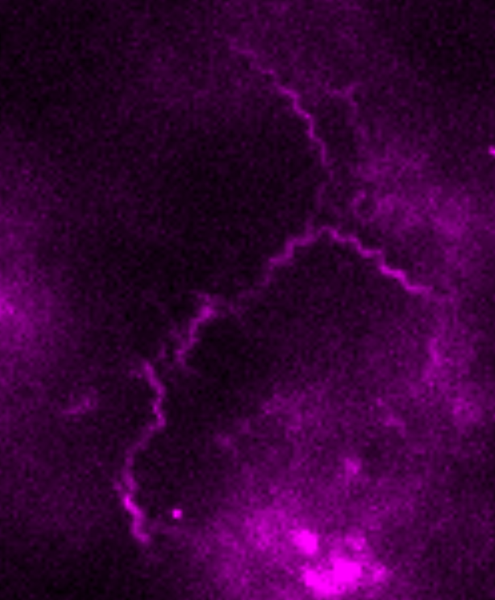 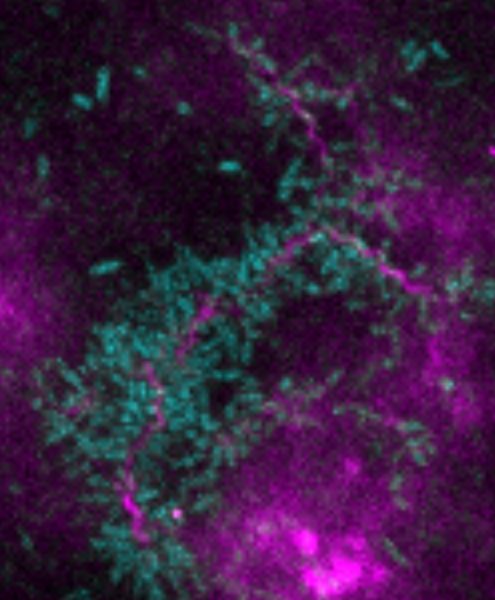 Figure A35| Bacterial coagulation on flagella. CLSM of bacterial coagulation on flagella within a growing biofilm. Channels: λ=488 nm, λ=545 nmPlasmids and genes used in this study:pPaGE Pyl TAG fliC prom deGFP WT NHis:TTATCCCCTGATTCTGTGGATAACCGTATTACCGCCTTTGAGTGAGCTGATACACTAGTAGTTTTGCTGGCCGCATCTTCAGAAATTGACCAGCTGCGAAAGTGGTTTCAACTGGAAGGCCGGTATCCCTCGATCAAGGACTTCAAGTTGCGAGTGCTTGATCCAGCCGTGACGCAGATCAACGAGCACAGCCCGCTACAGGTGGAGTGGGCGCAGCGAAAGACCGGGCGCAAGGTCACACATCTGTTGTTCAGTTTTGGACCGAAGAAGCCCGCCAAGGCGGTGGGTAAGGCCCCAGCGAAGCGCAAGGCCGGGAAGATTTCAGATGCTGAGATCGCGAAACAGGCTCGCCCTGGTGAGACATGGGAAGCGGCCCGCGCTCGACTAACCCAGATGCCGCTGGATCTGGCCTAGAGGCCGTGGCCACCACGGCCCGGCCTGCCTTTCGGATCCTAGAGGTAGGTCACCTTTTCTTCTTTAGCGTTTGCTGCCATTGCTCTATTGAAGCGCGAAAACGCTTCGTCGGTCAGCTTCGGCAACAGAATAATTTTTATCGCATCAGGGGTTTACAAGCAGAATACGTACTCGTATAGTTCGCGCCCACAACGTTGCTGAGACGTTGTAACACGGAAACGATGAGCGATCATCGACTCCAGGGAAACCTGATCATGTAGATCGAATGGACTCTAAATCCGTTCAGCCGGGTTAGATTCCCGGGGTTTCCGCCAATATTTCAGACAAAGCCGGTCATTAGACCGTTTTTGTTTCAGCAGTTCAGCCACTACCAGGCATTGAAACTGCGACAAGGTTTGCAACACCCAAGTCGATGAGCGATCATCGCACAATGCTGAAAAGCACGAACACCTCTGAAGGTACCACTGGGCAGCCAGCCATCGACGGCCCATAGGGCAAGCTTAGCGTTCCCGTTCGGCTGAACCGCCCCCGGCGACAAACGGCGCGGGCTATCGACAGGAGTGGGGGTCATGTATGCTACGAGGCTTTCGAACAGTCACGTCTAAGTAGCGCCCCGCGGATGGATAAAAAACCACTAAACACTCTGATCTCTGCTACTGGTCTGTGGATGAGTCGTACCGGAACCATTCATAAAATCAAACACCACGAGGTTAGCCGTTCGAAAATCTATATTGAGATGGCGTGTGGCGATCATCTGGTTGTGAACAATAGCCGCTCTTCTCGTACAGCACGTGCACTGCGTCACCACAAATATCGTAAAACCTGTAAACGTTGCCGTGTGTCCGATGAGGATCTGAACAAATTCCTGACAAAAGCCAATGAGGACCAAACAAGCGTGAAAGTGAAAGTCGTTAGCGCTCCTACCCGTACTAAAAAAGCAATGCCGAAATCCGTTGCTCGTGCCCCTAAACCACTGGAAAACACTGAAGCAGCACAGGCACAGCCGTCTGGAAGCAAATTCTCTCCGGCCATTCCTGTTTCTACCCAGGAGTCCGTTTCTGTTCCAGCAAGTGTGAGCACCAGCATTAGCAGTATTAGCACCGGTGCCACCGCTAGCGCCCTGGTTAAAGGCAATACCAATCCGATTACAAGCATGTCTGCCCCGGTTCAAGCATCAGCTCCAGCACTGACAAAATCCCAAACCGATCGTCTGGAGGTTCTGCTGAATCCGAAAGACGAAATCAGCCTGAATTCCGGCAAACCGTTTCGTGAACTGGAGAGCGAACTGCTGTCACGTCGTAAAAAAGACCTGCAACAAATCTATGCCGAAGAACGTGAGAACTATCTGGGGAAACTGGAACGTGAAATCACCCGCTTTTTCGTGGATCGTGGCTTTCTGGAGATCAAATCCCCGATTCTGATTCCTCTGGAGTATATCGAGCGTATGGGCATCGACAATGATACCGAACTGAGCAAACAAATTTTCCGTGTGGATAAAAACTTCTGTCTGCGCCCTATGCTGGCACCAAATCTGTATAACTATCTGCGCAAACTGGACCGTGCCCTGCCTGATCCTATCAAAATCTTCGAGATCGGCCCGTGTTATCGTAAAGAGTCCGACGGTAAAGAACATCTGGAGGAGTTTACCATGCTGAACTTTTGCCAAATGGGTTCAGGTTGTACTCGTGAGAACCTGGAAAGCATCATCACCGATTTTCTGAACCACCTGGGCATTGACTTCAAAATTGTGGGCGACAGCTGTATGGTGTATGGCGACACCCTGGATGTCATGCACGGCGACCTGGAACTGTCTAGTGCCGTTGTTGGACCAATTCCGCTGGACCGTGAGTGGGGTATCGACAAACCGTGGATCGGAGCAGGATTCGGTCTGGAACGCCTGCTGAAAGTGAAACACGACTTCAAAAACATCAAACGTGCCGCCCGTTCTGAATCGTATTATAACGGGATTTCTACCAACCTGTAACCGCGGTACGCGATTCCATTGGACGCCCCCGGCCATCCGGGGGCGCTGATCAACAGGAGTGAGGGAAGCTTGATCCGGGTTTTTCTCGAACGAGGCCGGTGGCGCAAGCCATCGGCCTTTTTTCATGCCCGGCGTGCCCTGTTGCACGGGAGGGCTAAAGAAAATCGCCGGGGGGTCGATGCAATGGGTGTCGGAACTTCCACCCTCTGCCGGACCAACCGGGGGCGGTTCAGGACCGATATTGGCGAGTCCTCTTCGAAGCATGTAACCCACTGAAGAGGAAGAGAAAAAGAAAATGTTGATTTTTTCTCTAAAGCTCCGCCGGGAAACGCCGATAAACACCATGAACGCGAATTCTTGGGGCACCTGAGCAAGCAGGCCGAGAGATCGCAAGCTCAGGTAACCGAAATAGGTCCTTTGGAGGAAATCACCATGGGCAGCAGCCATCATCATCATCATCACAGCTCTAGAGAGCTTTTCACTGGCGTTGTTCCCATCCTGGTCGAGCTGGACGGCGACGTAAACGGCCACAAGTTCAGCGTGTCCGGCGAGGGCGAGGGCGATGCCACCTACGGCAAGCTGACCCTGAAGTTCATCTGCACCACCGGCAAGCTGCCCGTGCCCTGGCCCACCCTCGTGACCACCCTGACCTACGGCGTGCAGTGCTTCAGCCGCTACCCCGACCACATGAAGCAGCACGACTTCTTCAAGTCCGCCATGCCCGAAGGCTACGTCCAGGAGCGCACCATCTTCTTCAAGGACGACGGCAACTACAAGACCCGCGCCGAGGTGAAGTTCGAGGGCGACACCCTGGTGAACCGCATCGAGCTGAAGGGCATCGACTTCAAGGAGGACGGCAACATCCTGGGGCACAAGCTGGAGTACAACTACAACAGCCACAACGTCTATATCATGGCCGACAAGCAGAAGAACGGCATCAAGGTGAACTTCAAGATCCGCCACAACATCGAGGACGGCAGCGTGCAGCTCGCCGACCACTACCAGCAGAACACCCCCATCGGCGACGGCCCCGTGCTGCTGCCCGACAACCACTACCTGAGCACCCAGTCCGCCCTGAGCAAAGACCCCAACGAGAAGCGCGATCACATGGTCCTGCTGGAGTTCGTGACCGCCGCCGGGATCTGACTCGAGCAAAGCCCGCCGAAAGGCGGGCTTTTCTGTGGATCCGCGAATACCGCTTCCACAAACATTGCTCAAAAGTATCTCTTTGCTATATATCTCTGTGCTATATCCCTATATAACCTACCCATCCACCTTTCGCTCCTTGAACTTGCATCTAAACTCGACCTCTACATTTTTTATGTTTATCTCTAGTATTACTCTTTAGACAAAAAAATTGTAGTAAGAACTATTCATAGAGTGAATCGAAAACAATACGAAAATGTAAACATTTCCTATACGTAGTATATAGAGACAAAATAGAAGAAACCGTTCATAATTTTCTGACCAATGAAGAATCATCAACGCTATCACTTTCTGTTCACAAAGTATGCGCAATCCACATCGGTATAGAATATAATCGGGGATGCCTTTATCTTGAAAAAATGCACCCGCAGCTTCGCTAGTAATCAGTAAACGCGGGAAGTGGAGTCAGGCTTTTTTTATGGAAGAGAAAATAGACACCAAAGTAGCCTTCTTCTAACCTTAACGGACCTACAGTGCAAAAAGTTATCAAGAGACTGCATTATAGAGCGCACAAAGGAGAAAAAAAGTAATCTAAGATGCTTTGTTAGAAAAATAGCGCTCTCGGGATGCATTTTTGTAGAACAAAAAAGAAGTATAGATTCTTTGTTGGTAAAATAGCGCTCTCGCGTTGCATTTCTGTTCTGTAAAAATGCAGCTCAGATTCTTTGTTTGAAAAATTAGCGCTCTCGTCGCGTTGCATTTTTGTTTTACAAAAATGAAGCACAGATTCTTCGTTGGTAAAATAGCGCTTTCGCGTTGCATTTCTGTTCTGTAAAAATGCAGCTCAGATTCTTTGTTTGAAAAATTAGCGCTCTCGCGTTGCATTTTTGTTCTACAAAATGAAGCACAGATGCTTCGTTAACAAAGATATGCTATTGAAGTGCAAGATGGAAACGCAGAAAATGAACCGGGGATGCGACGTGCAAGATTACCTATGCAATAGATGCAATAGTTTCTCCAGGAACCGAAATACATACATTGTCTTCCGTAAAGCGCTAGACTATATATTATTATACAGGTTCAAATATACTATCTGTTTCAGGGAAAACTCCCAGGTTCGGATGTTCAAAATTCAATGATGGGTAACAAGTACGATCGTAAATCTGTAAAACAGTTTGTCGGATATTAGGCTGTATCTCCTCAAAGCGTATTCGAATATCATTGAGAAGCTGCAGCGTCACATCGGATAATAATGATGGCAGCCATTGTAGAAGTGCCTTTTGCATTTCTAGTCTCTTTCTCGGTCTAGCTAGTTTTACTACATCGCGAAGATAGAATCTTAGATCACACTGCCTTTGCTGAGCTGGATCAATAGAGTAACAAAAGAGTGGTAAGGCCTCGTTAAAGGACAAGGACCTGAGCGGAAGTGTATCGTACAGTAGACGGAGTATCTAGTATAGTCTATAGTCCGTGGAATTAATTCTCATCTTTGACAGCTTATCATCGATAAGCTAGCTTTTCAATTCAATTCATCATTTTTTTTTTATTCTTTTTTTTGATTTCGGTTTCTTTGAAATTTTTTTGATTCGGTAATCTCCGAACAGAAGGAAGAACGAAGGAAGGAGCACAGACTTAGATTGGTATATATACGCATATGTAGTGTTGAAGAAACATGAAATTGCCCAGTATTCTTAACCCAACTGCACAGAACAAAAACCTGCAGGAAACGAAGATAAATCATGTCGAAAGCTACATATAAGGAACGTGCTGCTACTCATCCTAGTCCTGTTGCTGCCAAGCTATTTAATATCATGCACGAAAAGCAAACAAACTTGTGTGCTTCATTGGATGTTCGTACCACCAAGGAATTACTGGAGTTAGTTGAAGCATTAGGTCCCAAAATTTGTTTACTAAAAACACATGTGGATATCTTGACTGATTTTTCCATGGAGGGCACAGTTAAGCCGCTAAAGGCATTATCCGCCAAGTACAATTTTTTACTCTTCGAAGACAGAAAATTTGCTGACATTGGTAATACAGTCAAATTGCAGTACTCTGCGGGTGTATACAGAATAGCAGAATGGGCAGACATTACGAATGCACACGGTGTGGTGGGCCCAGGTATTGTTAGCGGTTTGAAGCAGGCGGCAGAAGAAGTAACAAAGGAACCTAGAGGCCTTTTGATGTTAGCAGAATTGTCATGCAAGGGCTCCCTATCTACTGGAGAATATACTAAGGGTACTGTTGACATTGCGAAGAGCGACAAAGATTTTGTTATCGGCTTTATTGCTCAAAGAGACATGGGTGGAAGAGATGAAGGTTACGATTGGTTGATTATGACACCCGGTGTGGGTTTAGATGACAAGGGAGACGCATTGGGTCAACAGTATAGAACCGTGGATGATGTGGTCTCTACAGGATCTGACATTATTATTGTTGGAAGAGGACTATTTGCAAAGGGAAGGGATGCTAAGGTAGAGGGTGAACGTTACAGAAAAGCAGGCTGGGAAGCATATTTGAGAAGATGCGGCCAGCAAAACTACTAGTGTATCAGCTCACTCAAAGGCGGTAATACGGTTATCCACAGAATCAGGGGATAACGCAGGAAAGAACATGTGAGCAAAAGGCCAGCAAAAGGCCAGGAACCGTAAAAAGGCCGCGTTGCTGGCGTTTTTCCATAGGCTCCGCCCCCCTGACGAGCATCACAAAAATCGACGCTCAAGTCAGAGGTGGCGAAACCCGACAGGACTATAAAGATACCAGGCGTTTCCCCCTGGAAGCTCCCTCGTGCGCTCTCCTGTTCCGACCCTGCCGCTTACCGGATACCTGTCCGCCTTTCTCCCTTCGGGAAGCGTGGCGCTTTCTCATAGCTCACGCTGTAGGTATCTCAGTTCGGTGTAGGTCGTTCGCTCCAAGCTGGGCTGTGTGCACGAACCCCCCGTTCAGCCCGACCGCTGCGCCTTATCCGGTAACTATCGTCTTGAGTCCAACCCGGTAAGACACGACTTATCGCCACTGGCAGCAGCCACTGGTAACAGGATTAGCAGAGCGAGGTATGTAGGCGGTGCTACAGAGTTCTTGAAGTGGTGGCCTAACTACGGCTACACTAGAAGGACAGTATTTGGTATCTGCGCTCTGCTGAAGCCAGTTACCTTCGGAAAAAGAGTTGGTAGCTCTTGATCCGGCAAACAAACCACCGCTGGTAGCGGTGGTTTTTTTGTTTGCAAGCAGCAGATTACGCGCAGAAAAAAAGGATCTCAAGAAGATCCTTTGATCTTTTCTACGGGGTCTGACGCTCAGTGGAACGAAAACTCACGTTAAGGGATTTTGGTCATGAGATTATCAAAAAGGATCTTCACCTAGATCCTTTTAAATTAAAAATGAAGTTTTAAATCAATCTAAAGTATATATGAGTAAACTTGGTCTGACAGTTACCAATGCTTAATCAGTGAGGCACCTATCTCAGCGATCTGTCTATTTCGTTCATCCATAGTTGCCTGACTCCCCGTCGTGTAGATAACTACGATACGGGAGGGCTTACCATCTGGCCCCAGTGCTGCAATGATACCGCGAGACCCACGCTCACCGGCTCCAGATTTATCAGCAATAAACCAGCCAGCCGGAAGGGCCGAGCGCAGAAGTGGTCCTGCAACTTTATCCGCCTCCATCCAGTCTATTAATTGTTGCCGGGAAGCTAGAGTAAGTAGTTCGCCAGTTAATAGTTTGCGCAACGTTGTTGCCATTGCTACAGGCATCGTGGTGTCACGCTCGTCGTTTGGTATGGCTTCATTCAGCTCCGGTTCCCAACGATCAAGGCGAGTTACATGATCCCCCATGTTGTGCAAAAAAGCGGTTAGCTCCTTCGGTCCTCCGATCGTTGTCAGAAGTAAGTTGGCCGCAGTGTTATCACTCATGGTTATGGCAGCACTGCATAATTCTCTTACTGTCATGCCATCCGTAAGATGCTTTTCTGTGACTGGTGAGTACTCAACCAAGTCATTCTGAGAATAGTGTATGCGGCGACCGAGTTGCTCTTGCCCGGCGTCAATACGGGATAATACCGCGCCACATAGCAGAACTTTAAAAGTGCTCATCATTGGAAAACGTTCTTCGGGGCGAAAACTCTCAAGGATCTTACCGCTGTTGAGATCCAGTTCGATGTAACCCACTCGTGCACCCAACTGATCTTCAGCATCTTTTACTTTCACCAGCGTTTCTGGGTGAGCAAAAACAGGAAGGCAAAATGCCGCAAAAAAGGGAATAAGGGCGACACGGAAATGTTGAATACTCATACTCTTCCTTTTTCAATATTATTGAAGCATTTATCAGGGTTATTGTCTCATGAGCGGATACATATTTGAATGTATTTAGAAAAATAAACAAATAGGGGTTCCGCGCACATTTCCCCGAAAAGTGCCACCTGACGTCTAAGAAACCATTATTATCATGACATTAACCTATAAAAATAGGCGTATCACGAGGCCCTTTCGTCTCGCGCGTTTCGGTGATGACGGTGAAAACCTCTGACACATGCAGCTCCCGGAGACGGTCACAGCTTGTCTGTAAGCGGATGCCGGGAGCAGACAAGCCCGTCAGGGCGCGTCAGCGGGTGTTGGCGGGTGTCGGGGCTGGCTTAACTATGCGGCATCAGAGCAGATTGTACTGAGAGTGCACCATATGCGGTGTGAAATACCGCACAGATGCGTAAGGAGAAAATACCGCATCAGGCGGCAATGGCAACAACGTTGCGCAAACTATTAACTGGCGAACTACTTACTCTAGCTTCCCGGCAACAATTAATAGACTGGATGGAGGCGGATAAAGTTGCAGGACCACTTCTGCGCTCGGCCCTTCCGGCTGGCTGGTTTATTGCTGATAAATCTGGAGCCGGTGAGCGTGGATCTCGCGGTATCATTGCAGCACTGGGGCCAGATGGTAAGCCCTCCCGTATCGTAGTTATCTACACGACGGGGAGTCAGGCAACTATGGATGAACGAAATAGACAGATCGCTGAGATAGGTGCCTCACTGATTAAGCATTGGTAACTGTCAGACCAAGTTTACTCATATATACTTTAGATTGATTTAAAACTTCATTTTTAATTTAAAAGGATCTAGGTGAAGATCCTTTTTGATAATCTCATGACCAAAATCCCTTAACGTGAGTTTTCGTTCCACTGAGCGTCAGACCCCAATTACACGCCACTGGCTGTGCTTGCTGGGGTGACGGTGGCAACGGTGGCGGCCTTGCTGGGCTATCGCGTTGGAAAGAAACGAGGGAAAGGGGACTGATAAACCGGTCTTAGCCCCTCCCCTTGGTGTCCAACCGCTCTGTAGGCCTCTCAGGCGCCGCTGGTGCCGCTGGTTGGACGCCAAGGGTGAATCCGCCTCGATACCCTGATTACTCGCTTCCTGCGCCCTCTCAGGCGGCGATAGGGGACTGGTAAAACGGGGATTGCCCAGACGCCTCCCCCGCCCCTTCAGGGGCACAAATGCGGCCCCAACGGGGCCACGTAGTGGTGCGTTTTTTGCGTTTCCACCCTTTTCTTCCTTTTCCCTTTTAAACCTTTTAGGACGTCTACAGGCCACGTAATCCGTGGCCTGTAGAGTTTAAAAAGGGACGGATTTGTTGCCATTAAGGGACGGATTTGTTGTTAAGAAGGGACGGATTTGTTGTTGTAAAGGGACGGATTTGTTGTATTGTGGGACGCAGATACAGTGTCCCCTTATACACAAGGAATGTCGAACGTGGCCTCACCCCCAATGGTTTACAAAAGCAATGCCCTGGTCGAGGCCGCGTATCGCCTCAGTGTTCAGGAACAGCGGATCGTTCTGGCCTGTATTAGCCAGGTGAAGAGGAGCGAGCCTGTCACCGATGAAGTGATGTATTCAGTGACGGCGGAGGACATAGCGACGATGGCGGGTGTCCCTATCGAATCTTCCTACAACCAGCTCAAAGAAGCGGCCCTGCGCCTGAAACGGCGGGAAGTCCGGTTAACCCAAGAGCCCAATGGCAAGGGGAAAAGACCGAGTGTGATGATTACCGGCTGGGTGCAAACAATCATCTACCGGGAGGGTGAGGGCCGTGTAGAACTCAGGTTCACCAAAGACATGCTGCCGTACCTGACGGAACTCACCAAACAGTTCACCAAATACGCCTTGGCTGACGTGGCCAAGATGGACAGCACCCACGCGATCAGGCTTTACGAGCTGCTCATGCAATGGGACAGCATCGGCCAGCGCGAAATPylRS gene:ATGGATAAAAAACCACTAAACACTCTGATCTCTGCTACTGGTCTGTGGATGAGTCGTACCGGAACCATTCATAAAATCAAACACCACGAGGTTAGCCGTTCGAAAATCTATATTGAGATGGCGTGTGGCGATCATCTGGTTGTGAACAATAGCCGCTCTTCTCGTACAGCACGTGCACTGCGTCACCACAAATATCGTAAAACCTGTAAACGTTGCCGTGTGTCCGATGAGGATCTGAACAAATTCCTGACAAAAGCCAATGAGGACCAAACAAGCGTGAAAGTGAAAGTCGTTAGCGCTCCTACCCGTACTAAAAAAGCAATGCCGAAATCCGTTGCTCGTGCCCCTAAACCACTGGAAAACACTGAAGCAGCACAGGCACAGCCGTCTGGAAGCAAATTCTCTCCGGCCATTCCTGTTTCTACCCAGGAGTCCGTTTCTGTTCCAGCAAGTGTGAGCACCAGCATTAGCAGTATTAGCACCGGTGCCACCGCTAGCGCCCTGGTTAAAGGCAATACCAATCCGATTACAAGCATGTCTGCCCCGGTTCAAGCATCAGCTCCAGCACTGACAAAATCCCAAACCGATCGTCTGGAGGTTCTGCTGAATCCGAAAGACGAAATCAGCCTGAATTCCGGCAAACCGTTTCGTGAACTGGAGAGCGAACTGCTGTCACGTCGTAAAAAAGACCTGCAACAAATCTATGCCGAAGAACGTGAGAACTATCTGGGGAAACTGGAACGTGAAATCACCCGCTTTTTCGTGGATCGTGGCTTTCTGGAGATCAAATCCCCGATTCTGATTCCTCTGGAGTATATCGAGCGTATGGGCATCGACAATGATACCGAACTGAGCAAACAAATTTTCCGTGTGGATAAAAACTTCTGTCTGCGCCCTATGCTGGCACCAAATCTGTATAACTATCTGCGCAAACTGGACCGTGCCCTGCCTGATCCTATCAAAATCTTCGAGATCGGCCCGTGTTATCGTAAAGAGTCCGACGGTAAAGAACATCTGGAGGAGTTTACCATGCTGAACTTTTGCCAAATGGGTTCAGGTTGTACTCGTGAGAACCTGGAAAGCATCATCACCGATTTTCTGAACCACCTGGGCATTGACTTCAAAATTGTGGGCGACAGCTGTATGGTGTATGGCGACACCCTGGATGTCATGCACGGCGACCTGGAACTGTCTAGTGCCGTTGTTGGACCAATTCCGCTGGACCGTGAGTGGGGTATCGACAAACCGTGGATCGGAGCAGGATTCGGTCTGGAACGCCTGCTGAAAGTGAAACACGACTTCAAAAACATCAAACGTGCCGCCCGTTCTGAATCGTATTATAACGGGATTTCTACCAACCTGTAAPyl tRNA:GGAAACCTGATCATGTAGATCGAATGGACTCTAAATCCGTTCAGCCGGGTTAGATTCCCGGGGTTTCCGCCAdeGFP NHis gene:ATGGGCAGCAGCCATCATCATCATCATCACAGCTCTAGAGAGCTTTTCACTGGCGTTGTTCCCATCCTGGTCGAGCTGGACGGCGACGTAAACGGCCACAAGTTCAGCGTGTCCGGCGAGGGCGAGGGCGATGCCACCTACGGCAAGCTGACCCTGAAGTTCATCTGCACCACCGGCAAGCTGCCCGTGCCCTGGCCCACCCTCGTGACCACCCTGACCTACGGCGTGCAGTGCTTCAGCCGCTACCCCGACCACATGAAGCAGCACGACTTCTTCAAGTCCGCCATGCCCGAAGGCTACGTCCAGGAGCGCACCATCTTCTTCAAGGACGACGGCAACTACAAGACCCGCGCCGAGGTGAAGTTCGAGGGCGACACCCTGGTGAACCGCATCGAGCTGAAGGGCATCGACTTCAAGGAGGACGGCAACATCCTGGGGCACAAGCTGGAGTACAACTACAACAGCCACAACGTCTATATCATGGCCGACAAGCAGAAGAACGGCATCAAGGTGAACTTCAAGATCCGCCACAACATCGAGGACGGCAGCGTGCAGCTCGCCGACCACTACCAGCAGAACACCCCCATCGGCGACGGCCCCGTGCTGCTGCCCGACAACCACTACCTGAGCACCCAGTCCGCCCTGAGCAAAGACCCCAACGAGAAGCGCGATCACATGGTCCTGCTGGAGTTCGTGACCGCCGCCGGGATCTGApPaGE Pyl TAG fliC T248TAG:TTATCCCCTGATTCTGTGGATAACCGTATTACCGCCTTTGAGTGAGCTGATACACTAGTAGTTTTGCTGGCCGCATCTTCAGAAATTGACCAGCTGCGAAAGTGGTTTCAACTGGAAGGCCGGTATCCCTCGATCAAGGACTTCAAGTTGCGAGTGCTTGATCCAGCCGTGACGCAGATCAACGAGCACAGCCCGCTACAGGTGGAGTGGGCGCAGCGAAAGACCGGGCGCAAGGTCACACATCTGTTGTTCAGTTTTGGACCGAAGAAGCCCGCCAAGGCGGTGGGTAAGGCCCCAGCGAAGCGCAAGGCCGGGAAGATTTCAGATGCTGAGATCGCGAAACAGGCTCGCCCTGGTGAGACATGGGAAGCGGCCCGCGCTCGACTAACCCAGATGCCGCTGGATCTGGCCTAGAGGCCGTGGCCACCACGGCCCGGCCTGCCTTTCGGATCCTAGAGGTAGGTCACCTTTTCTTCTTTAGCGTTTGCTGCCATTGCTCTATTGAAGCGCGAAAACGCTTCGTCGGTCAGCTTCGGCAACAGAATAATTTTTATCGCATCAGGGGTTTACAAGCAGAATACGTACTCGTATAGTTCGCGCCCACAACGTTGCTGAGACGTTGTAACACGGAAACGATGAGCGATCATCGACTCCAGGGAAACCTGATCATGTAGATCGAATGGACTCTAAATCCGTTCAGCCGGGTTAGATTCCCGGGGTTTCCGCCAATATTTCAGACAAAGCCGGTCATTAGACCGTTTTTGTTTCAGCAGTTCAGCCACTACCAGGCATTGAAACTGCGACAAGGTTTGCAACACCCAAGTCGATGAGCGATCATCGCACAATGCTGAAAAGCACGAACACCTCTGAAGGTACCACTGGGCAGCCAGCCATCGACGGCCCATAGGGCAAGCTTAGCGTTCCCGTTCGGCTGAACCGCCCCCGGCGACAAACGGCGCGGGCTATCGACAGGAGTGGGGGTCATGTATGCTACGAGGCTTTCGAACAGTCACGTCTAAGTAGCGCCCCGCGGATGGATAAAAAACCACTAAACACTCTGATCTCTGCTACTGGTCTGTGGATGAGTCGTACCGGAACCATTCATAAAATCAAACACCACGAGGTTAGCCGTTCGAAAATCTATATTGAGATGGCGTGTGGCGATCATCTGGTTGTGAACAATAGCCGCTCTTCTCGTACAGCACGTGCACTGCGTCACCACAAATATCGTAAAACCTGTAAACGTTGCCGTGTGTCCGATGAGGATCTGAACAAATTCCTGACAAAAGCCAATGAGGACCAAACAAGCGTGAAAGTGAAAGTCGTTAGCGCTCCTACCCGTACTAAAAAAGCAATGCCGAAATCCGTTGCTCGTGCCCCTAAACCACTGGAAAACACTGAAGCAGCACAGGCACAGCCGTCTGGAAGCAAATTCTCTCCGGCCATTCCTGTTTCTACCCAGGAGTCCGTTTCTGTTCCAGCAAGTGTGAGCACCAGCATTAGCAGTATTAGCACCGGTGCCACCGCTAGCGCCCTGGTTAAAGGCAATACCAATCCGATTACAAGCATGTCTGCCCCGGTTCAAGCATCAGCTCCAGCACTGACAAAATCCCAAACCGATCGTCTGGAGGTTCTGCTGAATCCGAAAGACGAAATCAGCCTGAATTCCGGCAAACCGTTTCGTGAACTGGAGAGCGAACTGCTGTCACGTCGTAAAAAAGACCTGCAACAAATCTATGCCGAAGAACGTGAGAACTATCTGGGGAAACTGGAACGTGAAATCACCCGCTTTTTCGTGGATCGTGGCTTTCTGGAGATCAAATCCCCGATTCTGATTCCTCTGGAGTATATCGAGCGTATGGGCATCGACAATGATACCGAACTGAGCAAACAAATTTTCCGTGTGGATAAAAACTTCTGTCTGCGCCCTATGCTGGCACCAAATCTGTATAACTATCTGCGCAAACTGGACCGTGCCCTGCCTGATCCTATCAAAATCTTCGAGATCGGCCCGTGTTATCGTAAAGAGTCCGACGGTAAAGAACATCTGGAGGAGTTTACCATGCTGAACTTTTGCCAAATGGGTTCAGGTTGTACTCGTGAGAACCTGGAAAGCATCATCACCGATTTTCTGAACCACCTGGGCATTGACTTCAAAATTGTGGGCGACAGCTGTATGGTGTATGGCGACACCCTGGATGTCATGCACGGCGACCTGGAACTGTCTAGTGCCGTTGTTGGACCAATTCCGCTGGACCGTGAGTGGGGTATCGACAAACCGTGGATCGGAGCAGGATTCGGTCTGGAACGCCTGCTGAAAGTGAAACACGACTTCAAAAACATCAAACGTGCCGCCCGTTCTGAATCGTATTATAACGGGATTTCTACCAACCTGTAACCGCGGTACGCGATTCCATTGGACGCCCCCGGCCATCCGGGGGCGCTGATCAACAGGAGTGAGGGAAGCTTGATCCGGGTTTTTCTCGAACGAGGCCGGTGGCGCAAGCCATCGGCCTTTTTTCATGCCCGGCGTGCCCTGTTGCACGGGAGGGCTAAAGAAAATCGCCGGGGGGTCGATGCAATGGGTGTCGGAACTTCCACCCTCTGCCGGACCAACCGGGGGCGGTTCAGGACCGATATTGGCGAGTCCTCTTCGAAGCATGTAACCCACTGAAGAGGAAGAGAAAAAGAAAATGTTGATTTTTTCTCTAAAGCTCCGCCGGGAAACGCCGATAAACACCATGAACGCGAATTCTTGGGGCACCTGAGCAAGCAGGCCGAGAGATCGCAAGCTCAGGTAACCGAAATAGGTCCTTTGGAGGAAATCACCATGGCCCTTACAGTCAACACGAACATTGCTTCCCTGAACACTCAGCGCAACCTGAATGCTTCTTCCAACGACCTCAACACCTCGTTGCAGCGTCTGACCACCGGCTACCGCATCAACAGTGCCAAGGACGATGCTGCCGGCCTGCAGATCTCCAACCGCCTGTCCAACCAGATCAGCGGTCTGAACGTTGCCACCCGCAACGCCAACGACGGCATCTCCCTGGCGCAGACCGCTGAAGGTGCCCTGCAGCAGTCCACCAATATCCTGCAGCGTATCCGCGACCTGGCCCTGCAATCCGCCAACGGCTCCAACAGCGACGCCGACCGTGCCGCCCTGCAGAAAGAAGTCGCTGCGCAACAGGCCGAACTGACCCGTATCTCCGATACCACCACCTTCGGTGGCCGCAAGCTGCTCGACGGCTCCTTCGGCACCACCAGCTTCCAGGTCGGTTCCAACGCCTACGAGACCATTGACATCAGCCTGCAGAATGCCTCTGCCAGCGCCATCGGTTCTTACCAGGTCGGCAGCAACGGCGCGGGTACCGTCGCCAGCGTAGCGGGCACCGCGACCGCTTCGGGCATCGCCTCGGGCACCGTCAACCTGGTCGGTGGCGGTCAGGTGAAGAACATCGCCATCGCCGCCGGCGATAGCGCCAAGGCCATCGCCGAGAAGATGGACGGTGCGATCCCGAACCTGTCGGCTCGTGCCCGTACCGTGTTCACCGCTGATGTCAGCGGCGTGTAGGGTGGTTCGCTGAACTTCGACGTAACCGTTGGCAGCAACACCGTGAGCCTGGCAGGCGTGACCTCCACTCAGGATCTGGCCGACCAACTGAACTCCAACTCGTCGAAGCTGGGCATCACTGCCAGCATCAACGACAAGGGTGTACTGACCATCACCTCCGCTACCGGCGAGAACGTCAAGTTCGGTGCGCAGACCGGTACCGCTACTGCCGGTCAGGTCGCAGTGAAGGTCCAGGGTTCCGACGGCAAGTTCGAAGCGGCCGCCAAGAACGTGGTAGCTGCCGGTACTGCCGCTACCACCACCATCGTGACCGGCTACGTGCAACTGAACTCGCCGACCGCCTACTCGGTCAGCGGTACCGGCACCCAGGCTTCGCAGGTCTTCGGCAACGCCAGCGCCGCGCAGAAGAGCAGCGTTGCCAGCGTCGACATCTCCACTGCCGACGGCGCCCAGAACGCCATCGCGGTAGTCGATAACGCCCTGGCTGCGATCGACGCCCAGCGTGCTGACCTCGGTGCTGTTCAGAACCGCTTCAAGAACACTATCGACAACCTGACCAACATCTCGGAAAACGCTACCAACGCTCGTAGCCGCATCAAGGACACCGACTTCGCTGCCGAAACCGCGGCGCTGTCGAAGAACCAGGTGCTGCAACAGGCCGGTACCGCGATCCTGGCCCAGGCCAACCAGCTGCCGCAGGCGGTCCTGAGCCTGCTGCGCTAAGCCCGGGAACGGTCACTCACGCGGTACTGGGAGGAAGGGGTGACCCTTCCTCCCTTTTCCCCATGGAGGGCACAGTTAAGCCGCTAAAGGCATTATCCGCCAAGTACAATTTTTTACTCTTCGAAGACAGAAAATTTGCTGACATTGGTAATACAGTCAAATTGCAGTACTCTGCGGGTGTATACAGAATAGCAGAATGGGCAGACATTACGAATGCACACGGTGTGGTGGGCCCAGGTATTGTTAGCGGTTTGAAGCAGGCGGCAGAAGAAGTAACAAAGGAACCTAGAGGCCTTTTGATGTTAGCAGAATTGTCATGCAAGGGCTCCCTATCTACTGGAGAATATACTAAGGGTACTGTTGACATTGCGAAGAGCGACAAAGATTTTGTTATCGGCTTTATTGCTCAAAGAGACATGGGTGGAAGAGATGAAGGTTACGATTGGTTGATTATGACACCCGGTGTGGGTTTAGATGACAAGGGAGACGCATTGGGTCAACAGTATAGAACCGTGGATGATGTGGTCTCTACAGGATCTGACATTATTATTGTTGGAAGAGGACTATTTGCAAAGGGAAGGGATGCTAAGGTAGAGGGTGAACGTTACAGAAAAGCAGGCTGGGAAGCATATTTGAGAAGATGCGGCCAGCAAAACTACTAGTGTATCAGCTCACTCAAAGGCGGTAATACGGTTATCCACAGAATCAGGGGATAACGCAGGAAAGAACATGTGAGCAAAAGGCCAGCAAAAGGCCAGGAACCGTAAAAAGGCCGCGTTGCTGGCGTTTTTCCATAGGCTCCGCCCCCCTGACGAGCATCACAAAAATCGACGCTCAAGTCAGAGGTGGCGAAACCCGACAGGACTATAAAGATACCAGGCGTTTCCCCCTGGAAGCTCCCTCGTGCGCTCTCCTGTTCCGACCCTGCCGCTTACCGGATACCTGTCCGCCTTTCTCCCTTCGGGAAGCGTGGCGCTTTCTCATAGCTCACGCTGTAGGTATCTCAGTTCGGTGTAGGTCGTTCGCTCCAAGCTGGGCTGTGTGCACGAACCCCCCGTTCAGCCCGACCGCTGCGCCTTATCCGGTAACTATCGTCTTGAGTCCAACCCGGTAAGACACGACTTATCGCCACTGGCAGCAGCCACTGGTAACAGGATTAGCAGAGCGAGGTATGTAGGCGGTGCTACAGAGTTCTTGAAGTGGTGGCCTAACTACGGCTACACTAGAAGGACAGTATTTGGTATCTGCGCTCTGCTGAAGCCAGTTACCTTCGGAAAAAGAGTTGGTAGCTCTTGATCCGGCAAACAAACCACCGCTGGTAGCGGTGGTTTTTTTGTTTGCAAGCAGCAGATTACGCGCAGAAAAAAAGGATCTCAAGAAGATCCTTTGATCTTTTCTACGGGGTCTGACGCTCAGTGGAACGAAAACTCACGTTAAGGGATTTTGGTCATGAGATTATCAAAAAGGATCTTCACCTAGATCCTTTTAAATTAAAAATGAAGTTTTAAATCAATCTAAAGTATATATGAGTAAACTTGGTCTGACAGTTACCAATGCTTAATCAGTGAGGCACCTATCTCAGCGATCTGTCTATTTCGTTCATCCATAGTTGCCTGACTCCCCGTCGTGTAGATAACTACGATACGGGAGGGCTTACCATCTGGCCCCAGTGCTGCAATGATACCGCGAGACCCACGCTCACCGGCTCCAGATTTATCAGCAATAAACCAGCCAGCCGGAAGGGCCGAGCGCAGAAGTGGTCCTGCAACTTTATCCGCCTCCATCCAGTCTATTAATTGTTGCCGGGAAGCTAGAGTAAGTAGTTCGCCAGTTAATAGTTTGCGCAACGTTGTTGCCATTGCTACAGGCATCGTGGTGTCACGCTCGTCGTTTGGTATGGCTTCATTCAGCTCCGGTTCCCAACGATCAAGGCGAGTTACATGATCCCCCATGTTGTGCAAAAAAGCGGTTAGCTCCTTCGGTCCTCCGATCGTTGTCAGAAGTAAGTTGGCCGCAGTGTTATCACTCATGGTTATGGCAGCACTGCATAATTCTCTTACTGTCATGCCATCCGTAAGATGCTTTTCTGTGACTGGTGAGTACTCAACCAAGTCATTCTGAGAATAGTGTATGCGGCGACCGAGTTGCTCTTGCCCGGCGTCAATACGGGATAATACCGCGCCACATAGCAGAACTTTAAAAGTGCTCATCATTGGAAAACGTTCTTCGGGGCGAAAACTCTCAAGGATCTTACCGCTGTTGAGATCCAGTTCGATGTAACCCACTCGTGCACCCAACTGATCTTCAGCATCTTTTACTTTCACCAGCGTTTCTGGGTGAGCAAAAACAGGAAGGCAAAATGCCGCAAAAAAGGGAATAAGGGCGACACGGAAATGTTGAATACTCATACTCTTCCTTTTTCAATATTATTGAAGCATTTATCAGGGTTATTGTCTCATGAGCGGATACATATTTGAATGTATTTAGAAAAATAAACAAATAGGGGTTCCGCGCACATTTCCCCGAAAAGTGCCACCTGACGTCTAAGAAACCATTATTATCATGACATTAACCTATAAAAATAGGCGTATCACGAGGCCCTTTCGTCTCGCGCGTTTCGGTGATGACGGTGAAAACCTCTGACACATGCAGCTCCCGGAGACGGTCACAGCTTGTCTGTAAGCGGATGCCGGGAGCAGACAAGCCCGTCAGGGCGCGTCAGCGGGTGTTGGCGGGTGTCGGGGCTGGCTTAACTATGCGGCATCAGAGCAGATTGTACTGAGAGTGCACCATATGCGGTGTGAAATACCGCACAGATGCGTAAGGAGAAAATACCGCATCAGGCGGCAATGGCAACAACGTTGCGCAAACTATTAACTGGCGAACTACTTACTCTAGCTTCCCGGCAACAATTAATAGACTGGATGGAGGCGGATAAAGTTGCAGGACCACTTCTGCGCTCGGCCCTTCCGGCTGGCTGGTTTATTGCTGATAAATCTGGAGCCGGTGAGCGTGGATCTCGCGGTATCATTGCAGCACTGGGGCCAGATGGTAAGCCCTCCCGTATCGTAGTTATCTACACGACGGGGAGTCAGGCAACTATGGATGAACGAAATAGACAGATCGCTGAGATAGGTGCCTCACTGATTAAGCATTGGTAACTGTCAGACCAAGTTTACTCATATATACTTTAGATTGATTTAAAACTTCATTTTTAATTTAAAAGGATCTAGGTGAAGATCCTTTTTGATAATCTCATGACCAAAATCCCTTAACGTGAGTTTTCGTTCCACTGAGCGTCAGACCCCAATTACACGCCACTGGCTGTGCTTGCTGGGGTGACGGTGGCAACGGTGGCGGCCTTGCTGGGCTATCGCGTTGGAAAGAAACGAGGGAAAGGGGACTGATAAACCGGTCTTAGCCCCTCCCCTTGGTGTCCAACCGCTCTGTAGGCCTCTCAGGCGCCGCTGGTGCCGCTGGTTGGACGCCAAGGGTGAATCCGCCTCGATACCCTGATTACTCGCTTCCTGCGCCCTCTCAGGCGGCGATAGGGGACTGGTAAAACGGGGATTGCCCAGACGCCTCCCCCGCCCCTTCAGGGGCACAAATGCGGCCCCAACGGGGCCACGTAGTGGTGCGTTTTTTGCGTTTCCACCCTTTTCTTCCTTTTCCCTTTTAAACCTTTTAGGACGTCTACAGGCCACGTAATCCGTGGCCTGTAGAGTTTAAAAAGGGACGGATTTGTTGCCATTAAGGGACGGATTTGTTGTTAAGAAGGGACGGATTTGTTGTTGTAAAGGGACGGATTTGTTGTATTGTGGGACGCAGATACAGTGTCCCCTTATACACAAGGAATGTCGAACGTGGCCTCACCCCCAATGGTTTACAAAAGCAATGCCCTGGTCGAGGCCGCGTATCGCCTCAGTGTTCAGGAACAGCGGATCGTTCTGGCCTGTATTAGCCAGGTGAAGAGGAGCGAGCCTGTCACCGATGAAGTGATGTATTCAGTGACGGCGGAGGACATAGCGACGATGGCGGGTGTCCCTATCGAATCTTCCTACAACCAGCTCAAAGAAGCGGCCCTGCGCCTGAAACGGCGGGAAGTCCGGTTAACCCAAGAGCCCAATGGCAAGGGGAAAAGACCGAGTGTGATGATTACCGGCTGGGTGCAAACAATCATCTACCGGGAGGGTGAGGGCCGTGTAGAACTCAGGTTCACCAAAGACATGCTGCCGTACCTGACGGAACTCACCAAACAGTTCACCAAATACGCCTTGGCTGACGTGGCCAAGATGGACAGCACCCACGCGATCAGGCTTTACGAGCTGCTCATGCAATGGGACAGCATCGGCCAGCGCGAAATfliC gene:ATGGCCCTTACAGTCAACACGAACATTGCTTCCCTGAACACTCAGCGCAACCTGAATGCTTCTTCCAACGACCTCAACACCTCGTTGCAGCGTCTGACCACCGGCTACCGCATCAACAGTGCCAAGGACGATGCTGCCGGCCTGCAGATCTCCAACCGCCTGTCCAACCAGATCAGCGGTCTGAACGTTGCCACCCGCAACGCCAACGACGGCATCTCCCTGGCGCAGACCGCTGAAGGTGCCCTGCAGCAGTCCACCAATATCCTGCAGCGTATCCGCGACCTGGCCCTGCAATCCGCCAACGGCTCCAACAGCGACGCCGACCGTGCCGCCCTGCAGAAAGAAGTCGCTGCGCAACAGGCCGAACTGACCCGTATCTCCGATACCACCACCTTCGGTGGCCGCAAGCTGCTCGACGGCTCCTTCGGCACCACCAGCTTCCAGGTCGGTTCCAACGCCTACGAGACCATTGACATCAGCCTGCAGAATGCCTCTGCCAGCGCCATCGGTTCTTACCAGGTCGGCAGCAACGGCGCGGGTACCGTCGCCAGCGTAGCGGGCACCGCGACCGCTTCGGGCATCGCCTCGGGCACCGTCAACCTGGTCGGTGGCGGTCAGGTGAAGAACATCGCCATCGCCGCCGGCGATAGCGCCAAGGCCATCGCCGAGAAGATGGACGGTGCGATCCCGAACCTGTCGGCTCGTGCCCGTACCGTGTTCACCGCTGATGTCAGCGGCGTGACCGGTGGTTCGCTGAACTTCGACGTAACCGTTGGCAGCAACACCGTGAGCCTGGCAGGCGTGACCTCCACTCAGGATCTGGCCGACCAACTGAACTCCAACTCGTCGAAGCTGGGCATCACTGCCAGCATCAACGACAAGGGTGTACTGACCATCACCTCCGCTACCGGCGAGAACGTCAAGTTCGGTGCGCAGACCGGTACCGCTACTGCCGGTCAGGTCGCAGTGAAGGTCCAGGGTTCCGACGGCAAGTTCGAAGCGGCCGCCAAGAACGTGGTAGCTGCCGGTACTGCCGCTACCACCACCATCGTGACCGGCTACGTGCAACTGAACTCGCCGACCGCCTACTCGGTCAGCGGTACCGGCACCCAGGCTTCGCAGGTCTTCGGCAACGCCAGCGCCGCGCAGAAGAGCAGCGTTGCCAGCGTCGACATCTCCACTGCCGACGGCGCCCAGAACGCCATCGCGGTAGTCGATAACGCCCTGGCTGCGATCGACGCCCAGCGTGCTGACCTCGGTGCTGTTCAGAACCGCTTCAAGAACACTATCGACAACCTGACCAACATCTCGGAAAACGCTACCAACGCTCGTAGCCGCATCAAGGACACCGACTTCGCTGCCGAAACCGCGGCGCTGTCGAAGAACCAGGTGCTGCAACAGGCCGGTACCGCGATCCTGGCCCAGGCCAACCAGCTGCCGCAGGCGGTCCTGAGCCTGCTGCGCTAATable A1. Primers list:NumberPurposeSequence1pMRP9-1 backbone, 5’ overhang of 2µ and URA3. Forward for yeast assembly.TGCCGCTGGATCTGGCCTAGAGGCCGTGGCCACCACGGCCCGGCCTGCCTTTCGGATCCGCGAATACCGCTTCCACAAAC2pMRP9-1 backbone, 5’ overhang of 2µ URA3. Reverse for yeast assembly.TTATCCCCTGATTCTGTGGATAACCGTATTACCGCCTTTGAGTGAGCTGATACACTAGTAGTTTTGCTGGCCGCATCTTC3Leu-tRNA promoter, 5’ overhang of replicase gene from pMRP9-1. Forward for yeast assembly.CCGCTGGATCTGGCCTAGAGGCCGTGGCCACCACGGCCCGGCCTGCCTTTC GGATCCTAGAGGTAGGTCACCTTTTCTTC4Leu-tRNA promoter, 5’ overhang of Pyl-tRNA. Reverse for yeast assembly.CCGGGAATCTAACCCGGCTGAACGGATTTAGAGTCCATTCGATCTACATGATCAGGTTTCCCTGGAGTCGATGATCGCTC5Leu-tRNA terminator, 5’ overhang of Pyl-tRNA. Forward for yeast assembly.CATGTAGATCGAATGGACTCTAAATCCGTTCAGCCGGGTTAGATTCCCGG GGTTTCCGCCAATATTTCAGACAAAGCCGG6Leu-tRNA terminator, 5’ overhang of LeuRS promoter. Reverse for yeast assembly.TTGCCCTATGGGCCGTCGATGGCTGGCTGCCCAGTGGTACCTTCAGAGGTGTTCGTGCTTTTCAGCATTGTGCG7LeuRS promoter. Forward for yeast assembly.CGAACACCTCTGAAGGTACC8LeuRS promoter, 5’ overhang of PylRS. Reverse for yeast assembly.GACTCATCCACAGACCAGTAGCAGAGATCAGAGTGTTTAGTGGTTTTTTATCCATCCGCGGGGCGCTACTTAGACGTGAC9PylRS. Forward for yeast assembly.ATGGATAAAAAACCACTAAACACTC10PylRS, 5’ overhang of LeuRS terminator. Reverse for yeast assembly.CACTCCTGTTGATCAGCGCCCCCGGATGGCCGGGGGCGTCCAATGGAATCGCGTACCGCGGTTACAGGTTGGTAGAAATCC11LeuRS terminator. Forward for yeast assembly.TACGCGATTCCATTGGACGC12LeuRS terminator, 5’ overhang of fliC promoter. Reverse for yeast assembly.GCCGGGCATGAAAAAAGGCCGATGGCTTGCGCCACCGGCCTCGTTCGAGAAAAACCCGGATCAAGCTTCCCTCACTCCTG13fliC promoter. Forward for yeast assembly.ATCCGGGTTTTTCTCGAACG14fliC promoter, 5’ overhang of N-terminal his-tag deGFP. Reverse for yeast assembly.AACAACGCCAGTGAAAAGCTCTCTAGAGCTGTGATGATGATGATGATGGCTGCTGCCCATGGTGATTTCCTCCAAAGGAC15N-terminal his-tag deGFP. Forward for yeast assembly (for both WT and Y35TAG).ATGGGCAGCAGCCATCATCATC16T500 terminator, 5’ overhang of 2µ origin. Reverse for yeast assembly (For both WT and Y35TAG).GAGATATATAGCAAAGAGATACTTTTGAGCAATGTTTGTGGAAGCGGTATTCGCGGATCCACAGAAAAGCCCGCCTTTCG17fliC gene, 5’ overhang of fliC promoter. Forward for Gibson assembly.TCAGGTAACCGAAATAGGTCCTTTGGAGGAAATCACCATGGCCCTTACAGTCAACACGAAC18fliC terminator, 5’ overhang of mid URA3. Reverse for Gibson assembly.TCAGGTAACCGAAATAGGTCCTTTGGAGGAAATCACCATGGCCCTTACAGTCAACACGAAC19fliC T248TAG mutation installation. Forward for Gibson assembly.GATGTCAGCGGCGTGTAGGGTGGTTCGCTGAAC20fliC T248TAG mutation installation. Reverse for Gibson assembly.GTTCAGCGAACCACCCTACACGCCGCTGACATC21pACRISPR, 5’ overhang for gRNA installation for fliC deletion. Forward for Gibson assembly.TCGTATAATGTGTGGGCCATCGGTTCTTACCAGGTGTTTTAGAGCTAGAAATAGC22pACRISPR template upstream to homology installation. Reverse.CGTCTTCAAGAATTCTGGCAC23fliC upstream region, 5’ overhang for pACRISPR plasmid. Forward for Gibson assembly.GGGAAACCTGTCGTGCCAGAATTCTTGAAGACGTGGAGGCGATCCGCGCGCAC24fliC upstream region, 5’ overhang for fliC end-gene. Reverse for Gibson assembly.TTAGCGCAGCAGGCTCAGGACCGCCTGCGGGGTGATTTCCTCCAAAGGAC25fliC downstream region, 5’ overhang for fliC end-gene. Forward for Gibson assembly.CCGCAGGCGGTCCTGAGCCTGCTGCGCTAAGCCCGGGAACGGTCACTCAC26fliC downstream region, 5’ overhang for pACRISPR plasmid. Reverse for Gibson assembly.CCTATAAAAATAGGCGTATCACGAGGCCCTTTCCTATCCCTTCGATAGGGCAAG27pACRISPR template downstream to homology installation. Forward.AAAGGGCCTCGTGATACGCC28pACRISPR, 5’ overhang for gRNA installation for fliC deletion. Reverse for Gibson assembly.TTCTAGCTCTAAAACACCTGGTAAGAACCGATGGCCCACACATTATACGAGCCGG29Genome screening for fliC upstream. Forward.CTGTTGCACGGGAGGGCTAAAGAAAATCG30Genome screening for fliC downstream. Reverse.ACGAAAGACTGGATGTCGCTGACGGC31Genome sequencing for fliC deleted region. Reverse.AAGTGATATTTCCGACGTCC